Проект                                                                                   ЗАТВЕРДЖЕНО                                                      Протокол № ____          від «      »       _________   2021 р.засідання вченої ради НУБіП УкраїниРектор_____________С. НіколаєнкоОсвітньо-наукова програма вводиться в дію з 1.09.2021 р.ОСВІТНЬО-НАУКОВА ПРОГРАМА «Ветеринарна гігієна, санітарія і експертиза»
третього (освітньо-наукового) рівня вищої освіти за спеціальністю  212 Ветеринарна гігієна, санітарія і експертиза
галузь знань 21 Ветеринарна медицина
Кваліфікація: доктор філософії з ветеринарної гігієни, санітарії і експертизиКиїв – 2021ЛИСТ ПОГОДЖЕННЯ
освітньо-наукової програми«Ветеринарна гігієна, санітарія і експертиза»Перший проректор                             _______________  Ібатуллін І.І.Завідувач відділу аспірантури            _______________ Барабаш О.І.Декан факультету ветеринарної медицини                                              _______________ Цвіліховський М.І.Гарант програми                                  _______________  Якубчак О.М.ПЕРЕДМОВАОсвітня програма (ОП) для підготовки здобувачів третього (овітньо-наукового) рівня вищої освіти за спеціальністю 212 «Ветеринарна гігієна, санітарія і експертиза» містить обсяг кредитів ЄКТС, необхідний для здобуття відповідного третього ступеня вищої освіти; перелік компетентностей випускника; нормативний зміст підготовки здобувачів третього ступеня вищої освіти, сформульований у термінах результатів навчання; форми атестації здобувачів третього ступеня вищої освіти; вимоги до наявності системи внутрішнього забезпечення якості вищої освіти.  Розроблено проектною  групою у складі:Якубчак Ольга Миколаївна, доктор ветеринарних наук, професор, професор кафедри ветеринарної гігієни імені професора А.К. Скороходька, керівник проектної групи.Засєкін Дмитро Адамович, доктор ветеринарних наук, професор, професор кафедри ветеринарної гігієни імені професора А.К. Скороходька.Шевченко Лариса Василівна, доктор ветеринарних наук, професор, професор кафедри ветеринарної гігієни імені професора А.К. Скороходька.Рецензії-відгуки зовнішніх стейкхолдерів (за наявності):1. Ничик Сергій Анатолійович, доктор ветеринарних наук, професор, член-кореспондент НААН, Директор інституту ветеринарної медицини НААН. 1. Профіль освітньо-наукової програми зі спеціальності 212 «Ветеринарна гігієна, санітарія і експертиза»Перелік компонент освітньо-професійної програми та їх логічна послідовністьПерелік компонент ОП2.2. Структурно-логічна схемавивчення компонент освітньо-наукової програми «Ветеринарна гігієна, санітарія і експертиза»третього (освітньо-наукового) рівня вищої освіти за спеціальністю 212 «Ветеринарна гігієна, санітарія і експертиза» галузі знань 21 «Ветеринарна медицина»3. Форма атестації здобувачів вищої освітиАтестація випускників освітньо-наукової програми спеціальності 212 «Ветеринарна гігієна, санітарія і експертиза» проводиться у формі захисту кваліфікаційної наукової роботи та завершується виданням документу встановленого зразка про присудження йому ступеня доктора філософії.Атестація здійснюється відкрито і публічно.4. Матриця відповідності програмних компетентностейкомпонентам освітньої програми5. Матриця забезпечення програмних результатів навчання (ПРН) відповідними компонентами освітньої програмиДекан факультету   						  М. І. ЦвіліховськийРОЗРОБЛЕНО:Гарант освітньо-наукової програми	 _______________ О.М. ЯкубчакДекан факультету              			_______________ М. І. ЦвіліховськийЗавідувач відділом           			_______________  О. І. БарабашРОЗРОБЛЕНО:Гарант освітньо-наукової програми	 _______________ О.М. ЯкубчакДекан факультету              			_______________ М. І. ЦвіліховськийЗавідувач відділом           			_______________  О. І. Барабаш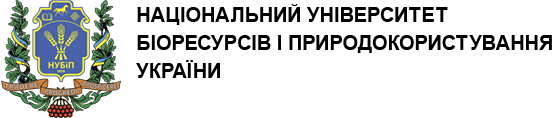 МІНІСТЕРСТВО ОСВІТИ І НАУКИ УКРАЇНИНАЦІОНАЛЬНИЙ УНІВЕРСИТЕТ БІОРЕСУРСІВ І ПРИРОДОКОРИСТУВАННЯ УКРАЇНИЗагальна інформаціяЗагальна інформаціяПовна назва вищого освітнього закладу та структурного підрозділуНаціональний університет біоресурсів і природокористування УкраїниФакультет ветеринарної медициниСтупінь вищої освіти та назва кваліфікації мовою оригіналуДоктор філософії Доктор філософії з ветеринарної гігієни, санітарії і експертизиОфіційна назва освітньої програмиВетеринарна гігієна, санітарія і експертизаТип диплому та обсяг освітньої програмиPhD доктор філософії, 40 кредитів ЄКТС, термін навчання 4 рокиНаявність акредитаціїАкредитується впершеЦикл/рівеньНРК України - 9 рівень, FQ>-ЕНЕА - третій цикл, ЕQF-LLL - 8 рівень Третій (освітньо-науковий) рівень вищої освітиПередумовиУмови вступу визначаються нормативно-правовими актами, що регулюють питання підготовки здобувачів вищої освіти ступеня доктора філософії у вищих навчальних закладах.Мова(и) викладанняУкраїнськаТермін дії освітньої програми5 роківІнтернет-адреса постійного розміщення опису освітньої програмиaspirantura@nubip.edu.uaМета освітньої програмиМета освітньої програмиПідготовка конкурентоспроможного, інтегрованого у європейський та світовий науково-освітній простір фахівця ступеня доктора філософії в галузі ветеринарної медицини за спеціальністю ветеринарна гігієна, санітарія і експертиза, здатного розв'язувати комплексні питання гігієни тварин, санітарної безпечності та якості харчових продуктів і кормів, проводити оригінальні самостійні наукові дослідження та здійснювати наукову, педагогічну, науково-методичну, виховну, організаційну та практичну діяльність.Підготовка конкурентоспроможного, інтегрованого у європейський та світовий науково-освітній простір фахівця ступеня доктора філософії в галузі ветеринарної медицини за спеціальністю ветеринарна гігієна, санітарія і експертиза, здатного розв'язувати комплексні питання гігієни тварин, санітарної безпечності та якості харчових продуктів і кормів, проводити оригінальні самостійні наукові дослідження та здійснювати наукову, педагогічну, науково-методичну, виховну, організаційну та практичну діяльність.Характеристика освітньої програмиХарактеристика освітньої програмиПредметна область (галузь знань, спеціальність, спеціалізація (за наявності)Галузь знань 21 «Ветеринарна медицина»Спеціальність 212 «Ветеринарна гігієна, санітарія і експертиза». Об’єктами вивчення та діяльності здобувачів є науково-дослідна, педагогічна, організаційна, управлінська системи функціонування галузевих потужностей, організацій та установ усіх форм власності. Цілі навчання – формування загальних і спеціальних компетентностей, необхідних для вирішення комплексних завдань  щодо здоров’я та благополуччя тварин, безпечності та якості харчових продуктів і кормів, що передбачає здійснення дослідницько-інноваційної діяльності та характеризується невизначеністю умов і вимог.Теоретичний зміст предметної області: теоретико-методологічні та прикладні аспекти безпечності та якості харчових продуктів і кормів, здоров’я та благополуччя тварин ;ґрунтовні уявлення про належні практики (GMP, GHP), системи менеджменту, зокрема, якості та безпечності, законодавство про харчові продукти, корми, здоров’я та благополуччя тварин;методологія організації та контролю належного рівня якості та безпечності харчових продуктів і кормів, здоров’я та благополуччя тварин; науково-методичні засади дослідницько-інноваційної діяльності;методологія викладацької діяльності;виконання науково-дослідних робіт, пов'язаних із дослідженням небезпечних факторів з метою оцінки ризиків щодо здоров’я та благополуччя тварин, безпечності та якості харчових продуктів і кормів; розробка , впровадження нових та удосконалення чинних нормативно-правових актів.Методи, методики та технології (якими має оволодіти здобувач вищої освіти для застосовування на практиці):  комплекс організаційних, дослідницько-інноваційних та методів і методик менеджменту і аудиту функціонування і  стратегічного розвитку потужностей та організацій галузі. Інструменти та обладнання (об’єкти/предмети, пристрої та прилади, які здобувач вищої освіти вчиться застосовувати і використовувати): комп’ютерна техніка та інформаційні технології, сучасне лабораторне і технологічне обладнання.Орієнтація освітньої програмиОсвітньо-наукова. Основний фокус освітньої програми та спеціалізаціїТретій (освітньо-науковий) рівень вищої освіти за Законом України «Про вищу освіту», восьмий кваліфікаційний рівень Національної рамки кваліфікацій.Загальний:дослідження закономірностей і розроблення науково-практичних основ, методів і підходів щодо:захисту життя або здоров’я тварин від ризиків, що виникають внаслідок проникнення, укорінення чи поширення шкідливих організмів, хвороб та організмів, які є носіями хвороб;захисту життя або здоров’я людей та тварин від ризиків, що виникають від добавок, забруднюючих речовин, токсинів або хвороботворних організмів, які містяться у харчових продуктах або кормах;захисту життя або здоров’я людини від ризиків, що виникають внаслідок хвороб, які переносяться тваринами або продуктами тваринного походження;мінімізація або усунення ризиків, що виникають внаслідок дії небезпечних фізичних, біологічних чи хімічних факторів на організм людини через тварину чи продукти тваринного походження.гарантування безпечності харчових продуктів, здоров’я тварин; виробничих процесів та способів виробництва; процедур випробувань, інспекцій, аудитів та ухвалень; карантинних режимів, включно з відповідними вимогами щодо транспортування тварин або щодо кормів і води, необхідних для їх згодовування і напування під час транспортування; положення до відповідних статистичних методів, процедур відбору проб та методів аналізу ризику; вимог пакування та маркування, які безпосередньо стосуються безпечності харчових продуктів.  Спеціальний:дослідження біологічних, хімічних і фізичних факторів з метою аналізу ризиків для виробництва, переробки, зберігання, транспортування й реалізації харчових продуктів і побічних продуктів тваринного походження;наукове обґрунтування забезпечення санітарно-гігієнічного контролю ланцюга виробництва, переробки й обігу харчових продуктів і побічних продуктів тваринного походження з метою гарантування їх безпечності та якості;аналіз показників безпечності та якості харчових продуктів, побічних продуктів тваринного походження та розроблення нових й удосконалення чинних методів визначення та оцінки безпечності, що гарантують належний контроль;санітарно-гігієнічна оцінка нових технологій та технічних рішень виробництва, переробки та обігу харчових продуктів і побічних продуктів тваринного походження на їх безпечність та якість з метою захисту довкілля, здоров’я тварин і людей від небезпечних зооантропогенних і техногенних відходів;аналіз і оцінка ризиків, вдосконалення критеріїв оцінки їх ступеня від провадження діяльності операторів ринку харчових продуктів і кормів (потужностей з виробництва харчових продуктів і кормів); аналіз, розробка та удосконалення системи моніторингу залишкових кількостей токсикантів у живих тваринах, харчових продуктах, побічних продуктах тваринного походження і довкіллі. Гармонізація (імплементація) чинних нормативно-правових актів щодо безпечності та якості, державного (внутрішнього) контролю за харчовими продуктами, побічними продуктами тваринного походження, об’єктами довкілля до сучасних міжнародних вимог.Ключові слова: аналіз ризику, гігієна, санітарія, безпечність, якість, корми, харчові продукти, довкілля, санітарні заходи, контроль, потужності.Особливості освітньо-наукової програмиПрограма реалізується у невеликих групах дослідників і передбачає диференційований підхід до здобувачів  вищої освіти ступеня доктора філософії денної, вечірньої та заочної форм навчання.Освітня складова програми. Програма реалізується у невеликих групах дослідників. Вона передбачає диференційований підхід до аспірантів очної і заочної форми навчання та здобувачів. Програма передбачає 40 кредитів ЄКТС для дисциплін відповідних циклів, з яких 22 кредити ЄКТС – це дисципліни загальної підготовки (філософія науки, іноземна мова за професійним спрямуванням, педагогіка вищої школи, комп’ютерна обробка інформації, математичне моделювання та планування експерименту, методика дослідної справи у ветеринарній гігієні та санітарії), що передбачають набуття аспірантом загальнонаукових (філософських) компетенцій, мовних компетенцій, універсальних навичок дослідника. Ще 13 кредитів ЄКТС передбачено на дисципліни спеціальної (фахової) підготовки, з яких 10 кредитів ЄКТС – для вибіркових дисциплін у межах освітньо-наукової програми.Наукова складова програми. Наукова складова освітньо-наукової програми передбачає здійснення власних наукових досліджень під керівництвом одного або двох наукових керівників з відповідним оформленням одержаних результатів у вигляді дисертації. Ця складова програми не вимірюється кредитами ЄКТС, а оформляється окремо у вигляді індивідуального плану наукової роботи аспіранта і є складовою частиною навчального плану. Особливістю наукової складової освітньо-наукової програми підготовки докторів філософії зі спеціальності 212 Ветеринарна гігієна, санітарія і експертиза є те, що окремі складові власних наукових досліджень аспіранти зможуть виконувати під час практичних занять з дисциплін професійної підготовки. Процес навчання спрямовано не лише на здобуття знань, а й на оволодіння навичками науково-дослідної, науково-організаційної, професійно-педагогічної діяльності, самостійного критичного мислення, розвиток аналітичних здібностей, ораторської майстерності і здатності до комунікації. Здобувачі PhD мають змогу поглибити рівень освіти шляхом вивчення дисциплін за вільним вибором; вдосконалити знання англійської та інших іноземних мов.4 - Придатність випускників до працевлаштування та подальшого навчання4 - Придатність випускників до працевлаштування та подальшого навчанняПридатність до працевлаштуванняДослідницька та викладацька діяльність у сфері ветеринарної медицини, а також ветеринарної гігієни, санітарії і експертизи.Адміністративна та управлінська діяльність у сфері ветеринарної медицини, безпечності та окремих показників якості харчових продуктів і кормів, контролю за дотриманням санітарного законодавства.Посади згідно класифікатора професій України. Асистент (2310.2), доцент (2310.1), професор (2310.1), директор (керівник) малого промислового підприємства (фірми) (1312), директор (начальник) організації (дослідної, конструкторської, проектної) (1210.1), директор (начальник) професійного навчально-виховного закладу (професійно-технічного училища, професійного училища і т. ін.) (1210.1), директор (начальник, інший керівник) підприємства (1210.1), директор (ректор, начальник) вищого навчального закладу (технікуму, коледжу, інституту, академії, університету і тощо) (1210.1), директор курсів підвищення кваліфікації (1210.1), директор науково-дослідного інституту (1210.1), директор центру підвищення кваліфікації (1229.4), завідувач (начальник) відділу (науково-дослідного, конструкторського, проектного та ін.) (1237.2), завідувач відділення у коледжі (1229.4), головний лікар ветеринарної медицини (1237.1), лікар ветеринарної медицини (2223.2), лікар ветеринарної медицини з безпеки та якості сільськогосподарських і харчових продуктів (2223.2), лікар ветеринарної медицини з гігієни та санітарії (2223.2), лікар ветеринарної медицини м’ясопереробних підприємств (2223.2), начальник (заступник) Головного управління Держпродспоживслужби області (міста, району) (1229.3), головний інспектор державного контролю (1229.1), головний державний аудитор (1229.1), молодший науковий співробітник (ветеринарна медицина) (2223.1), науковий співробітник (ветеринарна медицина) (2223.1), викладач вищого навчального закладу (2310.2), завідувач лабораторії (1229.4).Місце працевлаштування. Державна служба України з питань безпечності харчових продуктів та захисту споживачів (Держпродспоживслужба), Головні управління Держпродспоживслужби області (міста, району), установи та заклади, підпорядковані Міністерству освіти і науки України; заклади вищої освіти різних типів та форм власності, науково-дослідні установи України.Подальше навчанняНавчання для розвитку та самовдосконалення у науковій та професійній сферах діяльності, а також інших споріднених галузях наукових знань:підготовка на 10-ому (постдокторському) рівні НРК України у галузі ветеринарної медицини;навчання на 9-ому (докторському) рівні НРК України у споріднених галузях наукових знань;освітні програми, дослідницькі гранти та стипендії (у тому числі і за кордоном), що містять додаткові освітні компоненти.5 - Викладання та оцінювання5 - Викладання та оцінюванняВикладання та навчанняПідхід до викладання та навчання передбачає:впровадження активних методів навчання, що забезпечують особистісно-зорієнтований підхід і розвиток мислення у аспірантів (здобувачів);тісна співпраця аспірантів (здобувачів) зі своїми науковими керівниками;підтримка та консультування аспірантів (здобувачів) з боку науково-педагогічних та наукових працівників НУБіП України і галузевих науково-дослідних інститутів, у тому числі забезпечуючи доступ до сучасного обладнання;залучення до консультування аспірантів (здобувачів) визнаних фахівців-практиків з ветеринарної гігієни, санітарії і експертизи;інформаційну підтримку щодо участі аспірантів (здобувачів) у конкурсах на одержання наукових стипендій, премій, грантів (у тому числі у міжнародних);надання можливості аспірантам (здобувачам) брати участь у підготовці та виконанні наукових проектів Міністерства освіти і науки України, інших міністерств і відомств та позабюджетного фінансування. ОцінюванняОсвітня складова програми. Система оцінювання знань за дисциплінами освітньо-наукової програми складається з поточного та підсумкового контролю. Поточний контроль знань здобувачів вищої освіти ступеня доктора філософії проводиться в усній та письмовій формах (опитування, тестування, розв’язування ситуаційних задач за результатами опрацьованого матеріалу).Підсумковий контроль успішності навчання аспіранта (здобувача) проводиться у формі:-	екзамен – за результатами вивчення таких обов’язкових дисциплін освітньої програми, як філософія та іноземна мова за професійним спрямуванням, а також комплексний фаховий екзамен за результатами вивчення дисциплін професійної підготовки;-	залік – за результатами вивчення всіх інших дисциплін, передбачених навчальним планом.Оцінювання навчальних досягнень здійснюється за 100-бальною (рейтинговою) шкалою ЕКТС (ECTS), національною 4-х бальною шкалою («відмінно», «добре», «задовільно», «незадовільно») і вербальною («зараховано», «незараховано») системами. Наукова складова програми. Кінцевим результатом навчання аспіранта (здобувача) є належним чином оформлений за результатами наукових досліджень рукопис дисертації, її публічний захист та присудження йому наукового ступеня доктора філософії за спеціальністю 212 Ветеринарна гігієна, санітарія і експертиза.6 – Програмні компетентності6 – Програмні компетентностіІнтегральнакомпетентністьЗдатність розв’язувати складні завдання і питання різного рівня складності наукового, технічного та педагогічного характеру у процесі навчання, науково-дослідної, освітньої діяльності та в умовах виробництва, що передбачає застосування базових теоретичних знань, розвинутої системи логічного мислення, комплексу теорій та методів фундаментальних і прикладних наук. Загальнікомпетентності (ЗК)ЗК 01. Здатність до абстрактного мислення, аналізу та синтезу.ЗК 02. Здатність до пошуку, оброблення аналізу інформації з різних джерелЗК 03. Здатність розробляти та реалізовувати наукові проекти і програми в галузі ветеринарної медицини, гігієни, санітарії і експертизи, зокрема безпечності та окремих показників якості харчових продуктів, кормів і управляти ними.ЗК 04 Здатність до реалізації навиків науково-педагогічної майстерності у вищій освіті, зокрема щодо викладання дисциплін за спеціальністю 212 «Ветеринарна гігієна, санітарія і експертиза» Спеціальні (фахові, предметні)Компетентності (ФК)СК 01. Здатність виконувати оригінальні дослідження, досягати наукових результатів, які створюють нові знання у ветеринарній гігієні, санітарії і експертизі та дотичних до неї міждисциплінарних напрямах і можуть бути опубліковані у провідних наукових виданнях з ветеринарної медицини та суміжних галузей.СK 02. Здатність генерувати нові науково-теоретичні та практично спрямовані ідеї (креативність).СК 03. Здатність виявляти, ставити та вирішувати проблеми дослідницького характеру в сфері ветеринарної гігієни, санітарії і експертизи, оцінювати та забезпечувати якість виконуваних досліджень.СК 04. Здатність дотримуватись етики досліджень, а також правил академічної доброчесності в наукових дослідженнях та науково-педагогічній діяльності.СК 05. Здатність розробляти й удосконалювати гігієнічні і санітарні нормативи, правила та засоби у системі профілактичних заходів, здійснювати моніторинг стану довкілля, виробничих потужностей, здоров’я та благополуччя тварин, дотримання правил біобезпеки відповідно до концепції «Єдиного здоров’я».СК 06. Здатність визначати та аналізувати комплекс необхідних сенсорних, клінічних, інструментальних та лабораторних методів і методик дослідження небезпечних факторів з метою аналізу ризиків за виробництва, переробки, зберігання, транспортування й реалізації харчових продуктів, кормів і побічних продуктів тваринного походження. СК 07. Здатність до ретроспективного аналізу наукового доробку у напрямі дослідження гігієни тварин, ризик-орієнтованого контролю, безпечності та якості харчових продуктів і кормів.СК 08. Здатність аналізувати, обробляти, систематизувати, презентувати та публікувати наукову інформацію з використанням інформаційних технологій. 7 - Програмні результати навчання7 - Програмні результати навчанняРезультати навчанняРН 01. Мати передові концептуальні та методологічні знання з ветеринарної гігієни, санітарії і експертизи і на межі предметних галузей, а також дослідницькі навички, достатні для проведення наукових і прикладних досліджень на рівні останніх світових досягнень з відповідного напряму, отримання нових знань та/або здійснення інновацій.РН 02. Вільно презентувати та обговорювати з фахівцями і нефахівцями результати досліджень, наукові та прикладні проблеми ветеринарної гігієни, санітарії і експертизи державною та іноземною мовами, кваліфіковано відображати результати досліджень у наукових публікаціях у провідних міжнародних наукових виданнях.РН 03. Формулювати і перевіряти гіпотези; використовувати для обґрунтування висновків належні докази, зокрема, результати теоретичного аналізу, експериментальних досліджень (опитувань, спостережень) і математичного та/або комп’ютерного моделювання, наявні літературні дані.РН 04. Планувати і виконувати експериментальні та/або теоретичні дослідження з ветеринарної гігієни, санітарії і експертизи та дотичних міждисциплінарних напрямів з використанням сучасних інструментів, критично аналізувати результати власних досліджень і результати інших дослідників у контексті усього комплексу сучасних знань щодо досліджуваної проблеми.РН 05. Глибоко розуміти загальні принципи та методи ветеринарної гігієни, санітарії і експертизи, а також методологію наукових досліджень, застосувати їх у власних дослідженнях у галузі ветеринарної медицини та у викладацькій практиці.РН 06. Володіти сучасними передовими концептуальними та методологічними знаннями і уміннями, необхідними для виконання науково-дослідницької та/або професійної діяльності за спеціальністю «Ветеринарна санітарія, гігієна і експертиза».РН 07. Розуміти шляхи впровадження результатів наукових досліджень з ветеринарної санітарії, гігієни і експертизи у виробництво, навчальний процес та науку.РН 08. Формулювати з огляду на ціннісні орієнтири сучасного суспільства наукову проблему та стан її наукової розробки, що розширить і поглибить наукові дослідження з ветеринарної гігієни, санітарії і експертизи.Комунікація (КОМ)Знання та розуміння іноземної мови, вміння та навики використовувати її для представлення наукових результатів в усній та письмовій формах, розуміння іншомовних наукових та професійних текстів, вміння та навички спілкування в іншомовному науковому і професійному середовищах, вміння працювати спільно з дослідниками з інших країн.Знання та розуміння теорії та методології системного аналізу, знання та розуміння етапів реалізації системного підходу при дослідженні процесів та явищ у ветеринарній гігієні, санітарії та експертизі, вміння та навички використовувати методологію системного аналізу у гігієнічній науці.Знання та розуміння основних теоретичних понять у галузі інформаційних технологій та інформаційних систем. Знання методик та алгоритмів обробки великих масивів даних за допомогою інформаційних технологій. Вміння та навички використовувати сучасні інформаційні та комунікаційні технології, застосовувати інформаційні технології для обробки та аналізу результатів експериментальних досліджень та їх представлення.Знання основних понять математичної статистики та математичних методів моделювання. Вміння та навички застосовувати методи математичної обробки експериментальних даних й оцінки їх точності та достовірності.Знання та розуміння методів наукових досліджень, вміння та навики  використовувати їх на рівні доктора філософії.Вміння та навики працювати з різними джерелами, знаходити, обробляти, аналізувати та систематизувати отриману інформацію. Розуміння змісту наукових статей у сфері обраної спеціальності. Вміння та навики працювати з сучасними бібліографічними і реферативними базами даних, а також наукометричними платформами, такими як Web of Science, Scopus тощо. Вміння та навики відслідковувати найновіші досягнення у гігієнічній науці та знаходити наукові джерела, які мають відношення до сфери наукових інтересів здобувача. Знання, розуміння, вміння та навики використання правил цитування та посилання на використані джерела, правил оформлення бібліографічного списку. Знання та розуміння змісту і порядку розрахунку основних кількісних наукометричних показників ефективності наукової діяльності (індекс цитування, індекс Хірша (h-індекс), імпакт-фактор. Вміння та навички аналізувати інформаційні джерела, виявляти протиріччя і не вирішенні раніше проблеми або їх частини, формулювати робочі гіпотези.Вміння та навички організовувати творчу діяльність та процес проведення наукових досліджень.Вміння та навички оцінювати та забезпечувати якість виконуваних робіт.Вміння та навички критично сприймати та аналізувати чужі думки й ідеї, шукати власні шляхи вирішення проблеми, здійснювати критичний аналіз власних матеріалів.Вміння та навички генерувати власні ідеї та приймати обґрунтовані рішення.Знання, вміння та навички розробляти та реалізовувати наукові проекти і програми в галузі ветеринарної медицини стосовно гігієни та санітарії. Знання та розуміння структури вищої освіти в Україні. Знання та вміння використовувати законодавче та нормативно-правове забезпечення вищої освіти. Знання специфіки науково-педагогічної діяльності викладача вищої школи. Знання та вміння використовувати сучасні засоби і технології організації освітнього процесу. Знання та вміння використовувати різноманітні аспекти виховної роботи зі студентами та інноваційні методи навчання.Вміння та навички організовувати творчу діяльність, роботу над науковими статтями та доповідями. Вміння та навички виконувати належні, оригінальні і придатні для опублікування дослідження в галузі ветеринарної медицини стосовно гігієни, санітарії та суміжних з ними сферах природничих наук. Вміння та навички організовувати самоперевірку відповідності матеріалів дисертаційного дослідження встановленими вимогам.Вміння та навички здійснювати ретроспективний аналіз наукового доробку у дослідженнях з ветеринарної гігієни і санітарії.Знання та розуміння генезису розвитку наукової думки у галузі ветеринарної медицини стосовно гігієни та санітарії. Вміння та навички використовувати статистичні методи аналізу для встановлення тенденцій та динамічних процесів у ветеринарній гігієні та санітарії.Вміння та навички зацікавити результатами досліджень з гігієни тварин, гігієни харчових продуктів і кормів.Знання концептуальних, теоретичних і методологічних основ контролю харчових продуктів, побічних продуктів тваринного походження і кормів. Вміння та навички аналізу й оцінки біологічних, хімічних і фізичних факторів під час виробництва, переробки, зберігання, транспортування й реалізації харчових продуктів і побічних продуктів тваринного походження.Знання теоретичних і методичних основ забезпечення контролю ланцюга виробництва, переробки й обігу харчових продуктів і побічних продуктів тваринного походження з метою гарантування їх безпечності та якості.Вміння та навички розроблення нових й удосконалення чинних методів визначення та оцінки безпечності, що гарантують належний контроль показників безпечності та якості харчових продуктів.Знання впливу нових технологій та технічних рішень виробництва, переробки та обігу харчових продуктів і побічних продуктів тваринного походження на їх безпечність та якість. Вміння та навички аналізу ризиків, розробка критеріїв їх оцінки з метою контролю операторів ринку харчових продуктів (потужностей).Вміння та навички планувати та управляти часом підготовки дисертаційного дослідження.Вміння та навички проводити критичний аналіз різних інформаційних джерел, конкретних освітніх, наукових та професійних текстів у галузі ветеринарної медицини, гігієни тварин, гігієни харчових продуктів і кормів.Вміння та навички виявляти та вирішувати наукові задачі та проблеми у галузі ветеринарної медицини, гігієни тварин, гігієни харчових продуктів і кормів. Вміння та навички формулювати мету, задачі, об’єкт та предмет дослідження. Вміння та навички формувати структуру дисертаційного дослідження та рубрикацію його змістовного наповнення, а також представляти власні результати на розгляд колег.Вміння та навички створювати нові знання через оригінальні дослідження, якість яких може бути визнана на національному та міжнародному рівнях. Вміння та навички брати участь у наукових дискусіях на міжнародному рівні, відстоювати свою власну позицію на конференціях, семінарах та форумах.Вміння та навички публічно представляти, захищати результати дисертаційного дослідження, обговорювати їх і дискутувати з науково-професійною спільнотою. Вміння та навички використовувати сучасні засоби для візуальної презентації результатів дисертаційного дослідження.Вміння та навички брати участь у критичному діалозі.Автономія і відповідальність (АіВ)1. Здатність управління комплексними діями або проектами, адаптуватись до нових ситуацій та приймати відповідні рішення у непередбачуваних умовах.2. Здатність усвідомлювати потребу навчання впродовж усього життя з метою поглиблення набутих та здобуття нових фахових знань з високим рівнем автономності.3. Здатність відповідально ставитись до виконуваної роботи, самостійно приймати рішення, досягати поставленої мети з дотриманням вимог професійної етики.4. Здатність демонструвати розуміння основних екологічних засад, охорони праці та безпеки життєдіяльності та їх застосування.8 – Ресурсне забезпечення реалізації програми8 – Ресурсне забезпечення реалізації програмиКадрове забезпеченняУ викладанні навчальних дисциплін обов’язкової частини змісту навчання беруть участь доктори наук, професори, кандидати наук, доценти, які мають відповідний стаж практичної, наукової та педагогічної роботи.Професійну підготовку фахівців із спеціальності «Ветеринарна гігієна, санітарія і експертиза» забезпечує професорсько-викладацький склад факультету ветеринарної медицини.Матеріально-технічнезабезпеченняКафедри забезпечують навчальний процес методичними та інформаційними матеріалами в достатньому обсязі від нормативних потреб.Випускаючою кафедрою зі спеціальності є кафедра ветеринарної гігієни ім. проф. А.К. Скороходька.Для забезпечення навчання фахівців створені сучасні лабораторії, зокрема 2 навчальні лабораторії та 2 наукові лабораторії, які обладнані сучасними лабораторними приладами та хімічним посудом і реактивами.Наявна вся необхідна соціально-побутова інфраструктура, кількість місць у гуртожитках відповідає вимогам. Для проведення інформаційного пошуку та обробки результатів досліджень є спеціалізовані комп’ютерні класи, де наявне спеціалізоване програмне забезпечення та необмежений відкритий доступ до Інтернет-мережі. Інформаційне танавчально-методичнезабезпеченняОфіційний веб-сайт https://nubip.ua містить інформацію про освітні програми, навчальну, наукову і виховну діяльність, структурні підрозділи, правила прийому, контакти. Підтримку системи інформаційного забезпечення Національного університету біоресурсів і природокористування України покладено на структурний підрозділ - інформаційно-обчислювальний центр.Технічні ресурси системи інформаційно-комунікаційного забезпечення налічують близько 3000 персональних комп’ютерів, які підключені до локальної мережі університету, біля 20 серверів різного призначення, оптоволоконну мережу, яка з’єднує 15 навчальних корпусів та 14 студентських гуртожитків, локальні мережі в усіх навчальних корпусах та студентських гуртожитках; 3 аудиторії, обладнанні засобами для проведення відеоконференцій (фірми Sony).Доступ до сервісів Інтернету здійснюється через 2 незалежних інтернет-провайдери із загальною пропускною здатністю каналів 1 Гбіт/c у зарубіжному сегменті Інтернету.Всі зареєстровані в університеті користувачі мають необмежений доступ до мережі Інтернет. Матеріали навчально-методичного забезпечення освітньо-наукової програми викладені на освітньому порталі «Навчальна робота»: https://nubip.edu.ua/node/12654.Бібліотечний фонд багатогалузевий, нараховує понад один мільйон примірників вітчизняної та зарубіжної літератури, у т.ч. рідкісних видань, спец. видів науково-технічної літератури і документів (з 1984 р.), авторефератів дисертацій (з 1950 р.), дисертацій (з 1946 р.), більше 500 назв журналів та більше 50 назв газет. Фонд комплектується матеріалами з сільського та лісового господарства, економіки, техніки та суміжних наук.Бібліотечне обслуговування читачів проводиться на 8 абонементах, у 7 читальних залах на 527 місць, з яких 4 – галузеві, 1 універсальний та 1 спеціалізований читальний зал для професорсько-викладацького складу, аспірантів та магістрів – Reference Room; МБА; каталоги, в т.ч. електронний (понад 180000 одиниць записів); бібілографічні картотеки в тому числі персоналії (з 1954 р.); фонд довідкових і бібліографічних видань Така розгалужена система бібліотеки дає можливість щорічно обслуговувати всіма структурними підрозділами понад 40000 користувачів у рік, у т.ч. 14000 студентів. Книговидача становить більше мільйона примірників у рік.Читальний зал забезпечений бездротовим доступом до мережі Інтернет. Всі ресурси бібліотеки доступні через сайт університету: https://nubip.ua.В НУБіП України відкрито доступ до однієї із найбільших наукометричних баз даних Web of Science.Web of Science дозволяє організовувати пошук за ключовими словами, за окремим автором і за організацією (університетом), підключаючи при цьому потужний апарат аналізу знайдених результатів.В НУБіП України відкрито доступ до наукометричної та універсальної реферативної бази даних SCOPUS видавництва Elsevier. Доступ здійснюється з локальної мережі університету за посиланням https://www.scopus.com.База даних SCOPUS індексує близько 22000 назв різних видань (серед яких 55 українських) від більш ніж 5000 видавництв.SCOPUS надає своїм користувачам можливість отримати результати тематичного пошуку з однієї платформи зі зручним інтерфейсом, відслідкувати свій рейтинг в SCOPUS (цитування власних публікацій; індекс Гірша) та інше.9 - Академічна мобільність9 - Академічна мобільністьНаціональна кредитна мобільністьНУБіП України творчо співпрацює з науково-дослідними установами України, НАН України та НААН України, підтримує тісні зв’язки із спорідненими навчальними закладами України, країн Європейського Союзу та СНД, на основі двосторонніх договорів.Науковцями започатковано проведення в навчальному процесі підготовки магістрів «Майстер-класів» провідних компаній, експертів, виробників та закордонних вчених: концерн TŰVSŰD компанія TechnicalManagementService, «Могунція-Інтерус», «Scanflavour» тощо.Міжнародна кредитна мобільністьУкладено 3 нові угоди про співробітництво у рамках Програми «Еразмус+»: «Кредитна мобільність» за результатами конкурсу 2016-2021 років університет уклав Міжінституційні угоди на реалізацію академічної мобільності із 20 європейськими університетами:  Латвійський сільськогосподарський університет;  Університетом екології та менеджменту в Варшаві, Польща;  Варшавський університет наук про життя, Польща; Університетом Александраса Стульгінскіса, Литва; Університет Агрісуп, Діжон, Франція;  Університетом Фоджа, Італія;  Університет Дікле, Туреччина;  Технічний університет Зволен, Словаччина;  Вроцлавський університет наук про житгя, Польща;  Вища школа сільського господарства м Лілль, Франція; Університет короля Міхаіла 1, Тімішоара, Румунія;  Університет прикладних наук Хохенхайм, Німеччина;  Норвезький університет наук про життя. Норвегія;  Шведський університет сільськогосподарських наук, UPSALA;  Університет Ллейда, Іспанія;  Університет прикладних наук Вайєнштефан-'Гріздорф, Німеччина;  Загребський університет, Хорватія;  Неапольський Університет Федеріка 2, Італія; Університетом м. Тарту, Естонія; Словацьким аграрним університетом, м. Нітра.Навчання іноземних здобувачів вищої освітиНавчання іноземних здобувачів вищої освіти проводиться на загальних умовах з додатковою мовною підготовкою. Кодн/дКомпоненти освітньої програми (навчальні дисципліни, курсові проекти (роботи), практики, кваліфікаційна робота)КількістькредитівКількістькредитівФормапідсумковогоконтролю123341. Обов’язкові компоненти ОНП1. Обов’язкові компоненти ОНП1. Обов’язкові компоненти ОНП1. Обов’язкові компоненти ОНП1. Обов’язкові компоненти ОНПЦикл загальнонаукової підготовкиЦикл загальнонаукової підготовкиЦикл загальнонаукової підготовкиЦикл загальнонаукової підготовкиЦикл загальнонаукової підготовкиОК 1Філософія науки44екзаменОК 2Іноземна мова за професійним спрямуванням66екзаменОК 3Педагогіка вищої школи33залікВсьогоВсього13Цикл спеціальної (фахової) підготовкиЦикл спеціальної (фахової) підготовкиЦикл спеціальної (фахової) підготовкиЦикл спеціальної (фахової) підготовкиЦикл спеціальної (фахової) підготовкиОК 4Комп'ютерна обробка інформації33залікОК 5Математичне моделювання та планування експерименту33залікОК 6Методика дослідної справи у ветеринарній гігієні та санітарії33залікОК 7Організація та контроль санітарних заходів44екзаменОК 8Педагогічна (асистентська практика)44залікВсьогоВсього17Загальний обсяг обов'язкових компонент:Загальний обсяг обов'язкових компонент:30Вибіркові компоненти ОНПВибіркові компоненти ОНПВибіркові компоненти ОНПВибіркові компоненти ОНПВибіркові компоненти ОНПВБ 2.1Безпечність та якість кормів55залікВБ 2.2Ризик-орієнтований контроль потужностей55екзаменВБ 2.3Ветеринарне громадське здоров’я55екзаменВБ 2.4Моніторинг безпечності харчових продуктів55екзаменЗагальний обсяг вибіркових компонент:Загальний обсяг вибіркових компонент:10ЗАГАЛЬНИЙ ОБСЯГ ОНПЗАГАЛЬНИЙ ОБСЯГ ОНП40ОК 1ОК 2ОК 3ОК 4ОК5ОК 6ОК 7ОК 8ВК 1ВК 2ВК 3ВК 4ЗК1+ЗК2+ЗК3+ЗК4+СК 1+СК 2+СК 3+СК 4++СК 5+СК 6+СК 7++++СК 8+++++ОК 1ОК 2ОК 3ОК 4ОК5ОК 6ОК 7ОК 8ВК 1ВК 2ВК 3ВК 4РН 01+++++++РН 02++РН 03++++РН 04++РН 05++РН 06++++РН 07++РН 08+++МІНІСТЕРСТВО ОСВІТИ І НАУКИ УКРАЇНИНАЦІОНАЛЬНИЙ УНІВЕРСИТЕТ БІОРЕСУРСІВ І ПРИРОДОКОРИСТУВАННЯ УКРАЇНИФакультет ветеринарної медициниРозглянуто і схвалено                                                                                                      «Затверджую»МІНІСТЕРСТВО ОСВІТИ І НАУКИ УКРАЇНИНАЦІОНАЛЬНИЙ УНІВЕРСИТЕТ БІОРЕСУРСІВ І ПРИРОДОКОРИСТУВАННЯ УКРАЇНИФакультет ветеринарної медициниРозглянуто і схвалено                                                                                                      «Затверджую»МІНІСТЕРСТВО ОСВІТИ І НАУКИ УКРАЇНИНАЦІОНАЛЬНИЙ УНІВЕРСИТЕТ БІОРЕСУРСІВ І ПРИРОДОКОРИСТУВАННЯ УКРАЇНИФакультет ветеринарної медициниРозглянуто і схвалено                                                                                                      «Затверджую»МІНІСТЕРСТВО ОСВІТИ І НАУКИ УКРАЇНИНАЦІОНАЛЬНИЙ УНІВЕРСИТЕТ БІОРЕСУРСІВ І ПРИРОДОКОРИСТУВАННЯ УКРАЇНИФакультет ветеринарної медициниРозглянуто і схвалено                                                                                                      «Затверджую»МІНІСТЕРСТВО ОСВІТИ І НАУКИ УКРАЇНИНАЦІОНАЛЬНИЙ УНІВЕРСИТЕТ БІОРЕСУРСІВ І ПРИРОДОКОРИСТУВАННЯ УКРАЇНИФакультет ветеринарної медициниРозглянуто і схвалено                                                                                                      «Затверджую»МІНІСТЕРСТВО ОСВІТИ І НАУКИ УКРАЇНИНАЦІОНАЛЬНИЙ УНІВЕРСИТЕТ БІОРЕСУРСІВ І ПРИРОДОКОРИСТУВАННЯ УКРАЇНИФакультет ветеринарної медициниРозглянуто і схвалено                                                                                                      «Затверджую»МІНІСТЕРСТВО ОСВІТИ І НАУКИ УКРАЇНИНАЦІОНАЛЬНИЙ УНІВЕРСИТЕТ БІОРЕСУРСІВ І ПРИРОДОКОРИСТУВАННЯ УКРАЇНИФакультет ветеринарної медициниРозглянуто і схвалено                                                                                                      «Затверджую»МІНІСТЕРСТВО ОСВІТИ І НАУКИ УКРАЇНИНАЦІОНАЛЬНИЙ УНІВЕРСИТЕТ БІОРЕСУРСІВ І ПРИРОДОКОРИСТУВАННЯ УКРАЇНИФакультет ветеринарної медициниРозглянуто і схвалено                                                                                                      «Затверджую»МІНІСТЕРСТВО ОСВІТИ І НАУКИ УКРАЇНИНАЦІОНАЛЬНИЙ УНІВЕРСИТЕТ БІОРЕСУРСІВ І ПРИРОДОКОРИСТУВАННЯ УКРАЇНИФакультет ветеринарної медициниРозглянуто і схвалено                                                                                                      «Затверджую»МІНІСТЕРСТВО ОСВІТИ І НАУКИ УКРАЇНИНАЦІОНАЛЬНИЙ УНІВЕРСИТЕТ БІОРЕСУРСІВ І ПРИРОДОКОРИСТУВАННЯ УКРАЇНИФакультет ветеринарної медициниРозглянуто і схвалено                                                                                                      «Затверджую»МІНІСТЕРСТВО ОСВІТИ І НАУКИ УКРАЇНИНАЦІОНАЛЬНИЙ УНІВЕРСИТЕТ БІОРЕСУРСІВ І ПРИРОДОКОРИСТУВАННЯ УКРАЇНИФакультет ветеринарної медициниРозглянуто і схвалено                                                                                                      «Затверджую»МІНІСТЕРСТВО ОСВІТИ І НАУКИ УКРАЇНИНАЦІОНАЛЬНИЙ УНІВЕРСИТЕТ БІОРЕСУРСІВ І ПРИРОДОКОРИСТУВАННЯ УКРАЇНИФакультет ветеринарної медициниРозглянуто і схвалено                                                                                                      «Затверджую»МІНІСТЕРСТВО ОСВІТИ І НАУКИ УКРАЇНИНАЦІОНАЛЬНИЙ УНІВЕРСИТЕТ БІОРЕСУРСІВ І ПРИРОДОКОРИСТУВАННЯ УКРАЇНИФакультет ветеринарної медициниРозглянуто і схвалено                                                                                                      «Затверджую»МІНІСТЕРСТВО ОСВІТИ І НАУКИ УКРАЇНИНАЦІОНАЛЬНИЙ УНІВЕРСИТЕТ БІОРЕСУРСІВ І ПРИРОДОКОРИСТУВАННЯ УКРАЇНИФакультет ветеринарної медициниРозглянуто і схвалено                                                                                                      «Затверджую»МІНІСТЕРСТВО ОСВІТИ І НАУКИ УКРАЇНИНАЦІОНАЛЬНИЙ УНІВЕРСИТЕТ БІОРЕСУРСІВ І ПРИРОДОКОРИСТУВАННЯ УКРАЇНИФакультет ветеринарної медициниРозглянуто і схвалено                                                                                                      «Затверджую»МІНІСТЕРСТВО ОСВІТИ І НАУКИ УКРАЇНИНАЦІОНАЛЬНИЙ УНІВЕРСИТЕТ БІОРЕСУРСІВ І ПРИРОДОКОРИСТУВАННЯ УКРАЇНИФакультет ветеринарної медициниРозглянуто і схвалено                                                                                                      «Затверджую»МІНІСТЕРСТВО ОСВІТИ І НАУКИ УКРАЇНИНАЦІОНАЛЬНИЙ УНІВЕРСИТЕТ БІОРЕСУРСІВ І ПРИРОДОКОРИСТУВАННЯ УКРАЇНИФакультет ветеринарної медициниРозглянуто і схвалено                                                                                                      «Затверджую»МІНІСТЕРСТВО ОСВІТИ І НАУКИ УКРАЇНИНАЦІОНАЛЬНИЙ УНІВЕРСИТЕТ БІОРЕСУРСІВ І ПРИРОДОКОРИСТУВАННЯ УКРАЇНИФакультет ветеринарної медициниРозглянуто і схвалено                                                                                                      «Затверджую»МІНІСТЕРСТВО ОСВІТИ І НАУКИ УКРАЇНИНАЦІОНАЛЬНИЙ УНІВЕРСИТЕТ БІОРЕСУРСІВ І ПРИРОДОКОРИСТУВАННЯ УКРАЇНИФакультет ветеринарної медициниРозглянуто і схвалено                                                                                                      «Затверджую»МІНІСТЕРСТВО ОСВІТИ І НАУКИ УКРАЇНИНАЦІОНАЛЬНИЙ УНІВЕРСИТЕТ БІОРЕСУРСІВ І ПРИРОДОКОРИСТУВАННЯ УКРАЇНИФакультет ветеринарної медициниРозглянуто і схвалено                                                                                                      «Затверджую»МІНІСТЕРСТВО ОСВІТИ І НАУКИ УКРАЇНИНАЦІОНАЛЬНИЙ УНІВЕРСИТЕТ БІОРЕСУРСІВ І ПРИРОДОКОРИСТУВАННЯ УКРАЇНИФакультет ветеринарної медициниРозглянуто і схвалено                                                                                                      «Затверджую»МІНІСТЕРСТВО ОСВІТИ І НАУКИ УКРАЇНИНАЦІОНАЛЬНИЙ УНІВЕРСИТЕТ БІОРЕСУРСІВ І ПРИРОДОКОРИСТУВАННЯ УКРАЇНИФакультет ветеринарної медициниРозглянуто і схвалено                                                                                                      «Затверджую»МІНІСТЕРСТВО ОСВІТИ І НАУКИ УКРАЇНИНАЦІОНАЛЬНИЙ УНІВЕРСИТЕТ БІОРЕСУРСІВ І ПРИРОДОКОРИСТУВАННЯ УКРАЇНИФакультет ветеринарної медициниРозглянуто і схвалено                                                                                                      «Затверджую»МІНІСТЕРСТВО ОСВІТИ І НАУКИ УКРАЇНИНАЦІОНАЛЬНИЙ УНІВЕРСИТЕТ БІОРЕСУРСІВ І ПРИРОДОКОРИСТУВАННЯ УКРАЇНИФакультет ветеринарної медициниРозглянуто і схвалено                                                                                                      «Затверджую»МІНІСТЕРСТВО ОСВІТИ І НАУКИ УКРАЇНИНАЦІОНАЛЬНИЙ УНІВЕРСИТЕТ БІОРЕСУРСІВ І ПРИРОДОКОРИСТУВАННЯ УКРАЇНИФакультет ветеринарної медициниРозглянуто і схвалено                                                                                                      «Затверджую»МІНІСТЕРСТВО ОСВІТИ І НАУКИ УКРАЇНИНАЦІОНАЛЬНИЙ УНІВЕРСИТЕТ БІОРЕСУРСІВ І ПРИРОДОКОРИСТУВАННЯ УКРАЇНИФакультет ветеринарної медициниРозглянуто і схвалено                                                                                                      «Затверджую»МІНІСТЕРСТВО ОСВІТИ І НАУКИ УКРАЇНИНАЦІОНАЛЬНИЙ УНІВЕРСИТЕТ БІОРЕСУРСІВ І ПРИРОДОКОРИСТУВАННЯ УКРАЇНИФакультет ветеринарної медициниРозглянуто і схвалено                                                                                                      «Затверджую»МІНІСТЕРСТВО ОСВІТИ І НАУКИ УКРАЇНИНАЦІОНАЛЬНИЙ УНІВЕРСИТЕТ БІОРЕСУРСІВ І ПРИРОДОКОРИСТУВАННЯ УКРАЇНИФакультет ветеринарної медициниРозглянуто і схвалено                                                                                                      «Затверджую»МІНІСТЕРСТВО ОСВІТИ І НАУКИ УКРАЇНИНАЦІОНАЛЬНИЙ УНІВЕРСИТЕТ БІОРЕСУРСІВ І ПРИРОДОКОРИСТУВАННЯ УКРАЇНИФакультет ветеринарної медициниРозглянуто і схвалено                                                                                                      «Затверджую»МІНІСТЕРСТВО ОСВІТИ І НАУКИ УКРАЇНИНАЦІОНАЛЬНИЙ УНІВЕРСИТЕТ БІОРЕСУРСІВ І ПРИРОДОКОРИСТУВАННЯ УКРАЇНИФакультет ветеринарної медициниРозглянуто і схвалено                                                                                                      «Затверджую»МІНІСТЕРСТВО ОСВІТИ І НАУКИ УКРАЇНИНАЦІОНАЛЬНИЙ УНІВЕРСИТЕТ БІОРЕСУРСІВ І ПРИРОДОКОРИСТУВАННЯ УКРАЇНИФакультет ветеринарної медициниРозглянуто і схвалено                                                                                                      «Затверджую»вченою радою НУБіПвченою радою НУБіПвченою радою НУБіПвченою радою НУБіПвченою радою НУБіПвченою радою НУБіПвченою радою НУБіПвченою радою НУБіПвченою радою НУБіПвченою радою НУБіПвченою радою НУБіПвченою радою НУБіПвченою радою НУБіПвченою радою НУБіПвченою радою НУБіПвченою радою НУБіПвченою радою НУБіПвченою радою НУБіПвченою радою НУБіП           Ректор НУБіП УкраїниУкраїниУкраїниУкраїниУкраїниУкраїниУкраїниУкраїниУкраїниУкраїниУкраїниУкраїниУкраїниУкраїниУкраїниУкраїниУкраїниУкраїниУкраїниУкраїни______________С.М. Ніколаєнкопротокол № 10протокол № 10протокол № 10протокол № 10протокол № 10протокол № 10протокол № 10протокол № 10протокол № 10протокол № 10протокол № 10протокол № 10протокол № 10протокол № 10протокол № 10протокол № 10протокол № 10протокол № 10протокол № 10«_____»____________2021 року від 29.05.2020 року від 29.05.2020 року від 29.05.2020 року від 29.05.2020 року від 29.05.2020 року від 29.05.2020 року від 29.05.2020 року від 29.05.2020 року від 29.05.2020 року від 29.05.2020 року від 29.05.2020 року від 29.05.2020 року від 29.05.2020 року від 29.05.2020 року від 29.05.2020 року від 29.05.2020 року від 29.05.2020 року від 29.05.2020 року від 29.05.2020 року м.п.НАВЧАЛЬНИЙ ПЛАНПІДГОТОВКИ ФАХІВЦІВ 2021 РОКУ ВСТУПУНАВЧАЛЬНИЙ ПЛАНПІДГОТОВКИ ФАХІВЦІВ 2021 РОКУ ВСТУПУНАВЧАЛЬНИЙ ПЛАНПІДГОТОВКИ ФАХІВЦІВ 2021 РОКУ ВСТУПУНАВЧАЛЬНИЙ ПЛАНПІДГОТОВКИ ФАХІВЦІВ 2021 РОКУ ВСТУПУНАВЧАЛЬНИЙ ПЛАНПІДГОТОВКИ ФАХІВЦІВ 2021 РОКУ ВСТУПУНАВЧАЛЬНИЙ ПЛАНПІДГОТОВКИ ФАХІВЦІВ 2021 РОКУ ВСТУПУНАВЧАЛЬНИЙ ПЛАНПІДГОТОВКИ ФАХІВЦІВ 2021 РОКУ ВСТУПУНАВЧАЛЬНИЙ ПЛАНПІДГОТОВКИ ФАХІВЦІВ 2021 РОКУ ВСТУПУНАВЧАЛЬНИЙ ПЛАНПІДГОТОВКИ ФАХІВЦІВ 2021 РОКУ ВСТУПУНАВЧАЛЬНИЙ ПЛАНПІДГОТОВКИ ФАХІВЦІВ 2021 РОКУ ВСТУПУНАВЧАЛЬНИЙ ПЛАНПІДГОТОВКИ ФАХІВЦІВ 2021 РОКУ ВСТУПУНАВЧАЛЬНИЙ ПЛАНПІДГОТОВКИ ФАХІВЦІВ 2021 РОКУ ВСТУПУНАВЧАЛЬНИЙ ПЛАНПІДГОТОВКИ ФАХІВЦІВ 2021 РОКУ ВСТУПУНАВЧАЛЬНИЙ ПЛАНПІДГОТОВКИ ФАХІВЦІВ 2021 РОКУ ВСТУПУНАВЧАЛЬНИЙ ПЛАНПІДГОТОВКИ ФАХІВЦІВ 2021 РОКУ ВСТУПУНАВЧАЛЬНИЙ ПЛАНПІДГОТОВКИ ФАХІВЦІВ 2021 РОКУ ВСТУПУНАВЧАЛЬНИЙ ПЛАНПІДГОТОВКИ ФАХІВЦІВ 2021 РОКУ ВСТУПУНАВЧАЛЬНИЙ ПЛАНПІДГОТОВКИ ФАХІВЦІВ 2021 РОКУ ВСТУПУНАВЧАЛЬНИЙ ПЛАНПІДГОТОВКИ ФАХІВЦІВ 2021 РОКУ ВСТУПУНАВЧАЛЬНИЙ ПЛАНПІДГОТОВКИ ФАХІВЦІВ 2021 РОКУ ВСТУПУНАВЧАЛЬНИЙ ПЛАНПІДГОТОВКИ ФАХІВЦІВ 2021 РОКУ ВСТУПУНАВЧАЛЬНИЙ ПЛАНПІДГОТОВКИ ФАХІВЦІВ 2021 РОКУ ВСТУПУНАВЧАЛЬНИЙ ПЛАНПІДГОТОВКИ ФАХІВЦІВ 2021 РОКУ ВСТУПУНАВЧАЛЬНИЙ ПЛАНПІДГОТОВКИ ФАХІВЦІВ 2021 РОКУ ВСТУПУНАВЧАЛЬНИЙ ПЛАНПІДГОТОВКИ ФАХІВЦІВ 2021 РОКУ ВСТУПУНАВЧАЛЬНИЙ ПЛАНПІДГОТОВКИ ФАХІВЦІВ 2021 РОКУ ВСТУПУНАВЧАЛЬНИЙ ПЛАНПІДГОТОВКИ ФАХІВЦІВ 2021 РОКУ ВСТУПУНАВЧАЛЬНИЙ ПЛАНПІДГОТОВКИ ФАХІВЦІВ 2021 РОКУ ВСТУПУНАВЧАЛЬНИЙ ПЛАНПІДГОТОВКИ ФАХІВЦІВ 2021 РОКУ ВСТУПУНАВЧАЛЬНИЙ ПЛАНПІДГОТОВКИ ФАХІВЦІВ 2021 РОКУ ВСТУПУНАВЧАЛЬНИЙ ПЛАНПІДГОТОВКИ ФАХІВЦІВ 2021 РОКУ ВСТУПУРівень вищої освіти Рівень вищої освіти Рівень вищої освіти Рівень вищої освіти Рівень вищої освіти Рівень вищої освіти Рівень вищої освіти Рівень вищої освіти Рівень вищої освіти Рівень вищої освіти Рівень вищої освіти Рівень вищої освіти Рівень вищої освіти Рівень вищої освіти Рівень вищої освіти Рівень вищої освіти Рівень вищої освіти Рівень вищої освіти Рівень вищої освіти Рівень вищої освіти Рівень вищої освіти Рівень вищої освіти третій (освітньо-науковий) третій (освітньо-науковий) третій (освітньо-науковий) третій (освітньо-науковий) Галузь знаньГалузь знаньГалузь знаньГалузь знаньГалузь знаньГалузь знаньГалузь знаньГалузь знаньГалузь знаньГалузь знаньГалузь знаньГалузь знаньГалузь знаньГалузь знаньГалузь знаньГалузь знаньГалузь знаньГалузь знаньГалузь знаньГалузь знаньГалузь знаньГалузь знань21 «Ветеринарна медицина»21 «Ветеринарна медицина»21 «Ветеринарна медицина»21 «Ветеринарна медицина»СпеціальністьСпеціальністьСпеціальністьСпеціальністьСпеціальністьСпеціальністьСпеціальністьСпеціальністьСпеціальністьСпеціальністьСпеціальністьСпеціальністьСпеціальністьСпеціальністьСпеціальністьСпеціальністьСпеціальністьСпеціальністьСпеціальністьСпеціальністьСпеціальністьСпеціальність212 «Ветеринарна гігієна, санітарія і експертиза»212 «Ветеринарна гігієна, санітарія і експертиза»212 «Ветеринарна гігієна, санітарія і експертиза»212 «Ветеринарна гігієна, санітарія і експертиза»Освітня програма                                                                                  Ветеринарна гігієна, санітарія і експертизаФорма навчання                                                                                    денна, заочна, вечірняТермін навчання (обсяг кредитів ЄКТС)                                           4 роки, 40 кредитівНа основі                                                                                               ОС «Магістр», ОКР «Спеціаліст»Кваліфікація                                                                                         доктор філософії з ветеринарної гігієни,                                                                                                               санітарії і експертизиОсвітня програма                                                                                  Ветеринарна гігієна, санітарія і експертизаФорма навчання                                                                                    денна, заочна, вечірняТермін навчання (обсяг кредитів ЄКТС)                                           4 роки, 40 кредитівНа основі                                                                                               ОС «Магістр», ОКР «Спеціаліст»Кваліфікація                                                                                         доктор філософії з ветеринарної гігієни,                                                                                                               санітарії і експертизиОсвітня програма                                                                                  Ветеринарна гігієна, санітарія і експертизаФорма навчання                                                                                    денна, заочна, вечірняТермін навчання (обсяг кредитів ЄКТС)                                           4 роки, 40 кредитівНа основі                                                                                               ОС «Магістр», ОКР «Спеціаліст»Кваліфікація                                                                                         доктор філософії з ветеринарної гігієни,                                                                                                               санітарії і експертизиОсвітня програма                                                                                  Ветеринарна гігієна, санітарія і експертизаФорма навчання                                                                                    денна, заочна, вечірняТермін навчання (обсяг кредитів ЄКТС)                                           4 роки, 40 кредитівНа основі                                                                                               ОС «Магістр», ОКР «Спеціаліст»Кваліфікація                                                                                         доктор філософії з ветеринарної гігієни,                                                                                                               санітарії і експертизиОсвітня програма                                                                                  Ветеринарна гігієна, санітарія і експертизаФорма навчання                                                                                    денна, заочна, вечірняТермін навчання (обсяг кредитів ЄКТС)                                           4 роки, 40 кредитівНа основі                                                                                               ОС «Магістр», ОКР «Спеціаліст»Кваліфікація                                                                                         доктор філософії з ветеринарної гігієни,                                                                                                               санітарії і експертизиОсвітня програма                                                                                  Ветеринарна гігієна, санітарія і експертизаФорма навчання                                                                                    денна, заочна, вечірняТермін навчання (обсяг кредитів ЄКТС)                                           4 роки, 40 кредитівНа основі                                                                                               ОС «Магістр», ОКР «Спеціаліст»Кваліфікація                                                                                         доктор філософії з ветеринарної гігієни,                                                                                                               санітарії і експертизиОсвітня програма                                                                                  Ветеринарна гігієна, санітарія і експертизаФорма навчання                                                                                    денна, заочна, вечірняТермін навчання (обсяг кредитів ЄКТС)                                           4 роки, 40 кредитівНа основі                                                                                               ОС «Магістр», ОКР «Спеціаліст»Кваліфікація                                                                                         доктор філософії з ветеринарної гігієни,                                                                                                               санітарії і експертизиОсвітня програма                                                                                  Ветеринарна гігієна, санітарія і експертизаФорма навчання                                                                                    денна, заочна, вечірняТермін навчання (обсяг кредитів ЄКТС)                                           4 роки, 40 кредитівНа основі                                                                                               ОС «Магістр», ОКР «Спеціаліст»Кваліфікація                                                                                         доктор філософії з ветеринарної гігієни,                                                                                                               санітарії і експертизиОсвітня програма                                                                                  Ветеринарна гігієна, санітарія і експертизаФорма навчання                                                                                    денна, заочна, вечірняТермін навчання (обсяг кредитів ЄКТС)                                           4 роки, 40 кредитівНа основі                                                                                               ОС «Магістр», ОКР «Спеціаліст»Кваліфікація                                                                                         доктор філософії з ветеринарної гігієни,                                                                                                               санітарії і експертизиОсвітня програма                                                                                  Ветеринарна гігієна, санітарія і експертизаФорма навчання                                                                                    денна, заочна, вечірняТермін навчання (обсяг кредитів ЄКТС)                                           4 роки, 40 кредитівНа основі                                                                                               ОС «Магістр», ОКР «Спеціаліст»Кваліфікація                                                                                         доктор філософії з ветеринарної гігієни,                                                                                                               санітарії і експертизиОсвітня програма                                                                                  Ветеринарна гігієна, санітарія і експертизаФорма навчання                                                                                    денна, заочна, вечірняТермін навчання (обсяг кредитів ЄКТС)                                           4 роки, 40 кредитівНа основі                                                                                               ОС «Магістр», ОКР «Спеціаліст»Кваліфікація                                                                                         доктор філософії з ветеринарної гігієни,                                                                                                               санітарії і експертизиОсвітня програма                                                                                  Ветеринарна гігієна, санітарія і експертизаФорма навчання                                                                                    денна, заочна, вечірняТермін навчання (обсяг кредитів ЄКТС)                                           4 роки, 40 кредитівНа основі                                                                                               ОС «Магістр», ОКР «Спеціаліст»Кваліфікація                                                                                         доктор філософії з ветеринарної гігієни,                                                                                                               санітарії і експертизиОсвітня програма                                                                                  Ветеринарна гігієна, санітарія і експертизаФорма навчання                                                                                    денна, заочна, вечірняТермін навчання (обсяг кредитів ЄКТС)                                           4 роки, 40 кредитівНа основі                                                                                               ОС «Магістр», ОКР «Спеціаліст»Кваліфікація                                                                                         доктор філософії з ветеринарної гігієни,                                                                                                               санітарії і експертизиОсвітня програма                                                                                  Ветеринарна гігієна, санітарія і експертизаФорма навчання                                                                                    денна, заочна, вечірняТермін навчання (обсяг кредитів ЄКТС)                                           4 роки, 40 кредитівНа основі                                                                                               ОС «Магістр», ОКР «Спеціаліст»Кваліфікація                                                                                         доктор філософії з ветеринарної гігієни,                                                                                                               санітарії і експертизиОсвітня програма                                                                                  Ветеринарна гігієна, санітарія і експертизаФорма навчання                                                                                    денна, заочна, вечірняТермін навчання (обсяг кредитів ЄКТС)                                           4 роки, 40 кредитівНа основі                                                                                               ОС «Магістр», ОКР «Спеціаліст»Кваліфікація                                                                                         доктор філософії з ветеринарної гігієни,                                                                                                               санітарії і експертизиОсвітня програма                                                                                  Ветеринарна гігієна, санітарія і експертизаФорма навчання                                                                                    денна, заочна, вечірняТермін навчання (обсяг кредитів ЄКТС)                                           4 роки, 40 кредитівНа основі                                                                                               ОС «Магістр», ОКР «Спеціаліст»Кваліфікація                                                                                         доктор філософії з ветеринарної гігієни,                                                                                                               санітарії і експертизиОсвітня програма                                                                                  Ветеринарна гігієна, санітарія і експертизаФорма навчання                                                                                    денна, заочна, вечірняТермін навчання (обсяг кредитів ЄКТС)                                           4 роки, 40 кредитівНа основі                                                                                               ОС «Магістр», ОКР «Спеціаліст»Кваліфікація                                                                                         доктор філософії з ветеринарної гігієни,                                                                                                               санітарії і експертизиОсвітня програма                                                                                  Ветеринарна гігієна, санітарія і експертизаФорма навчання                                                                                    денна, заочна, вечірняТермін навчання (обсяг кредитів ЄКТС)                                           4 роки, 40 кредитівНа основі                                                                                               ОС «Магістр», ОКР «Спеціаліст»Кваліфікація                                                                                         доктор філософії з ветеринарної гігієни,                                                                                                               санітарії і експертизиОсвітня програма                                                                                  Ветеринарна гігієна, санітарія і експертизаФорма навчання                                                                                    денна, заочна, вечірняТермін навчання (обсяг кредитів ЄКТС)                                           4 роки, 40 кредитівНа основі                                                                                               ОС «Магістр», ОКР «Спеціаліст»Кваліфікація                                                                                         доктор філософії з ветеринарної гігієни,                                                                                                               санітарії і експертизиОсвітня програма                                                                                  Ветеринарна гігієна, санітарія і експертизаФорма навчання                                                                                    денна, заочна, вечірняТермін навчання (обсяг кредитів ЄКТС)                                           4 роки, 40 кредитівНа основі                                                                                               ОС «Магістр», ОКР «Спеціаліст»Кваліфікація                                                                                         доктор філософії з ветеринарної гігієни,                                                                                                               санітарії і експертизиОсвітня програма                                                                                  Ветеринарна гігієна, санітарія і експертизаФорма навчання                                                                                    денна, заочна, вечірняТермін навчання (обсяг кредитів ЄКТС)                                           4 роки, 40 кредитівНа основі                                                                                               ОС «Магістр», ОКР «Спеціаліст»Кваліфікація                                                                                         доктор філософії з ветеринарної гігієни,                                                                                                               санітарії і експертизиОсвітня програма                                                                                  Ветеринарна гігієна, санітарія і експертизаФорма навчання                                                                                    денна, заочна, вечірняТермін навчання (обсяг кредитів ЄКТС)                                           4 роки, 40 кредитівНа основі                                                                                               ОС «Магістр», ОКР «Спеціаліст»Кваліфікація                                                                                         доктор філософії з ветеринарної гігієни,                                                                                                               санітарії і експертизиОсвітня програма                                                                                  Ветеринарна гігієна, санітарія і експертизаФорма навчання                                                                                    денна, заочна, вечірняТермін навчання (обсяг кредитів ЄКТС)                                           4 роки, 40 кредитівНа основі                                                                                               ОС «Магістр», ОКР «Спеціаліст»Кваліфікація                                                                                         доктор філософії з ветеринарної гігієни,                                                                                                               санітарії і експертизиОсвітня програма                                                                                  Ветеринарна гігієна, санітарія і експертизаФорма навчання                                                                                    денна, заочна, вечірняТермін навчання (обсяг кредитів ЄКТС)                                           4 роки, 40 кредитівНа основі                                                                                               ОС «Магістр», ОКР «Спеціаліст»Кваліфікація                                                                                         доктор філософії з ветеринарної гігієни,                                                                                                               санітарії і експертизиОсвітня програма                                                                                  Ветеринарна гігієна, санітарія і експертизаФорма навчання                                                                                    денна, заочна, вечірняТермін навчання (обсяг кредитів ЄКТС)                                           4 роки, 40 кредитівНа основі                                                                                               ОС «Магістр», ОКР «Спеціаліст»Кваліфікація                                                                                         доктор філософії з ветеринарної гігієни,                                                                                                               санітарії і експертизиОсвітня програма                                                                                  Ветеринарна гігієна, санітарія і експертизаФорма навчання                                                                                    денна, заочна, вечірняТермін навчання (обсяг кредитів ЄКТС)                                           4 роки, 40 кредитівНа основі                                                                                               ОС «Магістр», ОКР «Спеціаліст»Кваліфікація                                                                                         доктор філософії з ветеринарної гігієни,                                                                                                               санітарії і експертизиОсвітня програма                                                                                  Ветеринарна гігієна, санітарія і експертизаФорма навчання                                                                                    денна, заочна, вечірняТермін навчання (обсяг кредитів ЄКТС)                                           4 роки, 40 кредитівНа основі                                                                                               ОС «Магістр», ОКР «Спеціаліст»Кваліфікація                                                                                         доктор філософії з ветеринарної гігієни,                                                                                                               санітарії і експертизиОсвітня програма                                                                                  Ветеринарна гігієна, санітарія і експертизаФорма навчання                                                                                    денна, заочна, вечірняТермін навчання (обсяг кредитів ЄКТС)                                           4 роки, 40 кредитівНа основі                                                                                               ОС «Магістр», ОКР «Спеціаліст»Кваліфікація                                                                                         доктор філософії з ветеринарної гігієни,                                                                                                               санітарії і експертизиОсвітня програма                                                                                  Ветеринарна гігієна, санітарія і експертизаФорма навчання                                                                                    денна, заочна, вечірняТермін навчання (обсяг кредитів ЄКТС)                                           4 роки, 40 кредитівНа основі                                                                                               ОС «Магістр», ОКР «Спеціаліст»Кваліфікація                                                                                         доктор філософії з ветеринарної гігієни,                                                                                                               санітарії і експертизиОсвітня програма                                                                                  Ветеринарна гігієна, санітарія і експертизаФорма навчання                                                                                    денна, заочна, вечірняТермін навчання (обсяг кредитів ЄКТС)                                           4 роки, 40 кредитівНа основі                                                                                               ОС «Магістр», ОКР «Спеціаліст»Кваліфікація                                                                                         доктор філософії з ветеринарної гігієни,                                                                                                               санітарії і експертизиОсвітня програма                                                                                  Ветеринарна гігієна, санітарія і експертизаФорма навчання                                                                                    денна, заочна, вечірняТермін навчання (обсяг кредитів ЄКТС)                                           4 роки, 40 кредитівНа основі                                                                                               ОС «Магістр», ОКР «Спеціаліст»Кваліфікація                                                                                         доктор філософії з ветеринарної гігієни,                                                                                                               санітарії і експертизиІ. ГРАФІК НАВЧАЛЬНОГО ПРОЦЕСУІ. ГРАФІК НАВЧАЛЬНОГО ПРОЦЕСУІ. ГРАФІК НАВЧАЛЬНОГО ПРОЦЕСУІ. ГРАФІК НАВЧАЛЬНОГО ПРОЦЕСУІ. ГРАФІК НАВЧАЛЬНОГО ПРОЦЕСУІ. ГРАФІК НАВЧАЛЬНОГО ПРОЦЕСУІ. ГРАФІК НАВЧАЛЬНОГО ПРОЦЕСУІ. ГРАФІК НАВЧАЛЬНОГО ПРОЦЕСУІ. ГРАФІК НАВЧАЛЬНОГО ПРОЦЕСУІ. ГРАФІК НАВЧАЛЬНОГО ПРОЦЕСУІ. ГРАФІК НАВЧАЛЬНОГО ПРОЦЕСУІ. ГРАФІК НАВЧАЛЬНОГО ПРОЦЕСУІ. ГРАФІК НАВЧАЛЬНОГО ПРОЦЕСУІ. ГРАФІК НАВЧАЛЬНОГО ПРОЦЕСУІ. ГРАФІК НАВЧАЛЬНОГО ПРОЦЕСУІ. ГРАФІК НАВЧАЛЬНОГО ПРОЦЕСУІ. ГРАФІК НАВЧАЛЬНОГО ПРОЦЕСУІ. ГРАФІК НАВЧАЛЬНОГО ПРОЦЕСУІ. ГРАФІК НАВЧАЛЬНОГО ПРОЦЕСУІ. ГРАФІК НАВЧАЛЬНОГО ПРОЦЕСУІ. ГРАФІК НАВЧАЛЬНОГО ПРОЦЕСУІ. ГРАФІК НАВЧАЛЬНОГО ПРОЦЕСУІ. ГРАФІК НАВЧАЛЬНОГО ПРОЦЕСУІ. ГРАФІК НАВЧАЛЬНОГО ПРОЦЕСУІ. ГРАФІК НАВЧАЛЬНОГО ПРОЦЕСУІ. ГРАФІК НАВЧАЛЬНОГО ПРОЦЕСУІ. ГРАФІК НАВЧАЛЬНОГО ПРОЦЕСУІ. ГРАФІК НАВЧАЛЬНОГО ПРОЦЕСУІ. ГРАФІК НАВЧАЛЬНОГО ПРОЦЕСУІ. ГРАФІК НАВЧАЛЬНОГО ПРОЦЕСУІ. ГРАФІК НАВЧАЛЬНОГО ПРОЦЕСУпідготовки фахівців третього (освітньо-наукового) рівня вищої освіти 2020 року вступуспеціальності 212 Ветеринарна гігієна, санітарія і експертизаосвітньо-наукової програми  «Ветеринарна гігієна, санітарія і експертиза» підготовки фахівців третього (освітньо-наукового) рівня вищої освіти 2020 року вступуспеціальності 212 Ветеринарна гігієна, санітарія і експертизаосвітньо-наукової програми  «Ветеринарна гігієна, санітарія і експертиза» підготовки фахівців третього (освітньо-наукового) рівня вищої освіти 2020 року вступуспеціальності 212 Ветеринарна гігієна, санітарія і експертизаосвітньо-наукової програми  «Ветеринарна гігієна, санітарія і експертиза» підготовки фахівців третього (освітньо-наукового) рівня вищої освіти 2020 року вступуспеціальності 212 Ветеринарна гігієна, санітарія і експертизаосвітньо-наукової програми  «Ветеринарна гігієна, санітарія і експертиза» підготовки фахівців третього (освітньо-наукового) рівня вищої освіти 2020 року вступуспеціальності 212 Ветеринарна гігієна, санітарія і експертизаосвітньо-наукової програми  «Ветеринарна гігієна, санітарія і експертиза» підготовки фахівців третього (освітньо-наукового) рівня вищої освіти 2020 року вступуспеціальності 212 Ветеринарна гігієна, санітарія і експертизаосвітньо-наукової програми  «Ветеринарна гігієна, санітарія і експертиза» підготовки фахівців третього (освітньо-наукового) рівня вищої освіти 2020 року вступуспеціальності 212 Ветеринарна гігієна, санітарія і експертизаосвітньо-наукової програми  «Ветеринарна гігієна, санітарія і експертиза» підготовки фахівців третього (освітньо-наукового) рівня вищої освіти 2020 року вступуспеціальності 212 Ветеринарна гігієна, санітарія і експертизаосвітньо-наукової програми  «Ветеринарна гігієна, санітарія і експертиза» підготовки фахівців третього (освітньо-наукового) рівня вищої освіти 2020 року вступуспеціальності 212 Ветеринарна гігієна, санітарія і експертизаосвітньо-наукової програми  «Ветеринарна гігієна, санітарія і експертиза» підготовки фахівців третього (освітньо-наукового) рівня вищої освіти 2020 року вступуспеціальності 212 Ветеринарна гігієна, санітарія і експертизаосвітньо-наукової програми  «Ветеринарна гігієна, санітарія і експертиза» підготовки фахівців третього (освітньо-наукового) рівня вищої освіти 2020 року вступуспеціальності 212 Ветеринарна гігієна, санітарія і експертизаосвітньо-наукової програми  «Ветеринарна гігієна, санітарія і експертиза» підготовки фахівців третього (освітньо-наукового) рівня вищої освіти 2020 року вступуспеціальності 212 Ветеринарна гігієна, санітарія і експертизаосвітньо-наукової програми  «Ветеринарна гігієна, санітарія і експертиза» підготовки фахівців третього (освітньо-наукового) рівня вищої освіти 2020 року вступуспеціальності 212 Ветеринарна гігієна, санітарія і експертизаосвітньо-наукової програми  «Ветеринарна гігієна, санітарія і експертиза» підготовки фахівців третього (освітньо-наукового) рівня вищої освіти 2020 року вступуспеціальності 212 Ветеринарна гігієна, санітарія і експертизаосвітньо-наукової програми  «Ветеринарна гігієна, санітарія і експертиза» підготовки фахівців третього (освітньо-наукового) рівня вищої освіти 2020 року вступуспеціальності 212 Ветеринарна гігієна, санітарія і експертизаосвітньо-наукової програми  «Ветеринарна гігієна, санітарія і експертиза» підготовки фахівців третього (освітньо-наукового) рівня вищої освіти 2020 року вступуспеціальності 212 Ветеринарна гігієна, санітарія і експертизаосвітньо-наукової програми  «Ветеринарна гігієна, санітарія і експертиза» підготовки фахівців третього (освітньо-наукового) рівня вищої освіти 2020 року вступуспеціальності 212 Ветеринарна гігієна, санітарія і експертизаосвітньо-наукової програми  «Ветеринарна гігієна, санітарія і експертиза» підготовки фахівців третього (освітньо-наукового) рівня вищої освіти 2020 року вступуспеціальності 212 Ветеринарна гігієна, санітарія і експертизаосвітньо-наукової програми  «Ветеринарна гігієна, санітарія і експертиза» підготовки фахівців третього (освітньо-наукового) рівня вищої освіти 2020 року вступуспеціальності 212 Ветеринарна гігієна, санітарія і експертизаосвітньо-наукової програми  «Ветеринарна гігієна, санітарія і експертиза» підготовки фахівців третього (освітньо-наукового) рівня вищої освіти 2020 року вступуспеціальності 212 Ветеринарна гігієна, санітарія і експертизаосвітньо-наукової програми  «Ветеринарна гігієна, санітарія і експертиза» підготовки фахівців третього (освітньо-наукового) рівня вищої освіти 2020 року вступуспеціальності 212 Ветеринарна гігієна, санітарія і експертизаосвітньо-наукової програми  «Ветеринарна гігієна, санітарія і експертиза» підготовки фахівців третього (освітньо-наукового) рівня вищої освіти 2020 року вступуспеціальності 212 Ветеринарна гігієна, санітарія і експертизаосвітньо-наукової програми  «Ветеринарна гігієна, санітарія і експертиза» підготовки фахівців третього (освітньо-наукового) рівня вищої освіти 2020 року вступуспеціальності 212 Ветеринарна гігієна, санітарія і експертизаосвітньо-наукової програми  «Ветеринарна гігієна, санітарія і експертиза» підготовки фахівців третього (освітньо-наукового) рівня вищої освіти 2020 року вступуспеціальності 212 Ветеринарна гігієна, санітарія і експертизаосвітньо-наукової програми  «Ветеринарна гігієна, санітарія і експертиза» підготовки фахівців третього (освітньо-наукового) рівня вищої освіти 2020 року вступуспеціальності 212 Ветеринарна гігієна, санітарія і експертизаосвітньо-наукової програми  «Ветеринарна гігієна, санітарія і експертиза» підготовки фахівців третього (освітньо-наукового) рівня вищої освіти 2020 року вступуспеціальності 212 Ветеринарна гігієна, санітарія і експертизаосвітньо-наукової програми  «Ветеринарна гігієна, санітарія і експертиза» підготовки фахівців третього (освітньо-наукового) рівня вищої освіти 2020 року вступуспеціальності 212 Ветеринарна гігієна, санітарія і експертизаосвітньо-наукової програми  «Ветеринарна гігієна, санітарія і експертиза» підготовки фахівців третього (освітньо-наукового) рівня вищої освіти 2020 року вступуспеціальності 212 Ветеринарна гігієна, санітарія і експертизаосвітньо-наукової програми  «Ветеринарна гігієна, санітарія і експертиза» підготовки фахівців третього (освітньо-наукового) рівня вищої освіти 2020 року вступуспеціальності 212 Ветеринарна гігієна, санітарія і експертизаосвітньо-наукової програми  «Ветеринарна гігієна, санітарія і експертиза» підготовки фахівців третього (освітньо-наукового) рівня вищої освіти 2020 року вступуспеціальності 212 Ветеринарна гігієна, санітарія і експертизаосвітньо-наукової програми  «Ветеринарна гігієна, санітарія і експертиза» підготовки фахівців третього (освітньо-наукового) рівня вищої освіти 2020 року вступуспеціальності 212 Ветеринарна гігієна, санітарія і експертизаосвітньо-наукової програми  «Ветеринарна гігієна, санітарія і експертиза» Рік навчання2021 рік2021 рік2021 рік2021 рік2021 рік2021 рік2022 рік2022 рік2022 рік2022 рік2022 рік2022 рік2022 рік2022 рік2022 рік2022 рік2022 рік2022 рік2022 рік2022 рікРік навчанняВересень30Жовтень28ЛистопадГрудень30Січень27ЛютийБерезень30Квітень27ТравеньЧервень29Липень27Серпень291623ІХ71421X4111825291623XII61320І3101724291623ІІІ61320IV4111825181522VI61320VII310172429524 130 42417142128Х121926XI91623307142128І111825ІІ81522297142128IV111825V91623306132027VIІ111825VIIІ815222912345678910111213141516171819202122232425262728293031323334353637383940414243444546474849505152ІНРНРНРНРНРНРНРНРНРНР:::НРНРНРНРНРНРНРНРНРНР:::ККККККККІІККККККККІІІІІІІІІІІККККККККІV//////////ККККККККУмовні позначення:Умовні позначення:Умовні позначення:Умовні позначення:НР-навчальна роботанавчальна роботанавчальна роботанавчальна робота:-екзаменаційна сесіяекзаменаційна сесіяекзаменаційна сесіяекзаменаційна сесіяК-канікули-наукова роботаІ-педагогічна (асистентська практика)педагогічна (асистентська практика)педагогічна (асистентська практика)педагогічна (асистентська практика)педагогічна (асистентська практика)//-захист наукової кваліфікаційної працізахист наукової кваліфікаційної працізахист наукової кваліфікаційної працізахист наукової кваліфікаційної працізахист наукової кваліфікаційної праціІІ. ПЛАН НАВЧАЛЬНОГО ПРОЦЕСУІІ. ПЛАН НАВЧАЛЬНОГО ПРОЦЕСУІІ. ПЛАН НАВЧАЛЬНОГО ПРОЦЕСУІІ. ПЛАН НАВЧАЛЬНОГО ПРОЦЕСУІІ. ПЛАН НАВЧАЛЬНОГО ПРОЦЕСУІІ. ПЛАН НАВЧАЛЬНОГО ПРОЦЕСУІІ. ПЛАН НАВЧАЛЬНОГО ПРОЦЕСУІІ. ПЛАН НАВЧАЛЬНОГО ПРОЦЕСУІІ. ПЛАН НАВЧАЛЬНОГО ПРОЦЕСУІІ. ПЛАН НАВЧАЛЬНОГО ПРОЦЕСУІІ. ПЛАН НАВЧАЛЬНОГО ПРОЦЕСУІІ. ПЛАН НАВЧАЛЬНОГО ПРОЦЕСУІІ. ПЛАН НАВЧАЛЬНОГО ПРОЦЕСУІІ. ПЛАН НАВЧАЛЬНОГО ПРОЦЕСУІІ. ПЛАН НАВЧАЛЬНОГО ПРОЦЕСУІІ. ПЛАН НАВЧАЛЬНОГО ПРОЦЕСУІІ. ПЛАН НАВЧАЛЬНОГО ПРОЦЕСУІІ. ПЛАН НАВЧАЛЬНОГО ПРОЦЕСУІІ. ПЛАН НАВЧАЛЬНОГО ПРОЦЕСУІІ. ПЛАН НАВЧАЛЬНОГО ПРОЦЕСУІІ. ПЛАН НАВЧАЛЬНОГО ПРОЦЕСУІІ. ПЛАН НАВЧАЛЬНОГО ПРОЦЕСУІІ. ПЛАН НАВЧАЛЬНОГО ПРОЦЕСУІІ. ПЛАН НАВЧАЛЬНОГО ПРОЦЕСУІІ. ПЛАН НАВЧАЛЬНОГО ПРОЦЕСУІІ. ПЛАН НАВЧАЛЬНОГО ПРОЦЕСУІІ. ПЛАН НАВЧАЛЬНОГО ПРОЦЕСУІІ. ПЛАН НАВЧАЛЬНОГО ПРОЦЕСУІІ. ПЛАН НАВЧАЛЬНОГО ПРОЦЕСУІІ. ПЛАН НАВЧАЛЬНОГО ПРОЦЕСУІІ. ПЛАН НАВЧАЛЬНОГО ПРОЦЕСУ№ п/пНАЗВА НАВЧАЛЬНОЇ ДИСЦИПЛІНИЗагальний обсягЗагальний обсягФорма контролю знань (за сем-ми)Форма контролю знань (за сем-ми)Форма контролю знань (за сем-ми)Аудиторні заняття (години)Аудиторні заняття (години)Аудиторні заняття (години)Аудиторні заняття (години)Самостійна роботаПрактична підготовкаПрактична підготовкаРозподіл  тижневих годин за роками навчання та семестрамиРозподіл  тижневих годин за роками навчання та семестрамиРозподіл  тижневих годин за роками навчання та семестрамиРозподіл  тижневих годин за роками навчання та семестрамиРозподіл  тижневих годин за роками навчання та семестрамиРозподіл  тижневих годин за роками навчання та семестрамиРозподіл  тижневих годин за роками навчання та семестрамиРозподіл  тижневих годин за роками навчання та семестрамиРозподіл  тижневих годин за роками навчання та семестрамиРозподіл  тижневих годин за роками навчання та семестрамиРозподіл  тижневих годин за роками навчання та семестрамиРозподіл  тижневих годин за роками навчання та семестрамиРозподіл  тижневих годин за роками навчання та семестрамиРозподіл  тижневих годин за роками навчання та семестрамиРозподіл  тижневих годин за роками навчання та семестрамиРозподіл  тижневих годин за роками навчання та семестрамиРозподіл  тижневих годин за роками навчання та семестрами№ п/пНАЗВА НАВЧАЛЬНОЇ ДИСЦИПЛІНИГодиниКредитівЕкзаменЗалікКурсова роботаВсьогоу тому числіу тому числіу тому числіСамостійна роботаНавчальна практикаВиробнича практика1 курс1 курс2 курс2 курс3 курс3 курс3 курс3 курс3 курс3 курс3 курс3 курс4 курс4 курс4 курс4 курс4 курс№ п/пНАЗВА НАВЧАЛЬНОЇ ДИСЦИПЛІНИГодиниКредитівЕкзаменЗалікКурсова роботаВсьогоЛекціїЛабораторні заняттяПрактичні заняття (семінарські заняття)Самостійна роботаНавчальна практикаВиробнича практикасеместрисеместрисеместрисеместрисеместрисеместрисеместрисеместрисеместрисеместрисеместрисеместрисеместрисеместрисеместрисеместрисеместри№ п/пНАЗВА НАВЧАЛЬНОЇ ДИСЦИПЛІНИГодиниКредитівЕкзаменЗалікКурсова роботаВсьогоЛекціїЛабораторні заняттяПрактичні заняття (семінарські заняття)Самостійна роботаНавчальна практикаВиробнича практика12345556666677788№ п/пНАЗВА НАВЧАЛЬНОЇ ДИСЦИПЛІНИГодиниКредитівЕкзаменЗалікКурсова роботаВсьогоЛекціїЛабораторні заняттяПрактичні заняття (семінарські заняття)Самостійна роботаНавчальна практикаВиробнича практикакількість тижнів у семестрікількість тижнів у семестрікількість тижнів у семестрікількість тижнів у семестрікількість тижнів у семестрікількість тижнів у семестрікількість тижнів у семестрікількість тижнів у семестрікількість тижнів у семестрікількість тижнів у семестрікількість тижнів у семестрікількість тижнів у семестрікількість тижнів у семестрікількість тижнів у семестрікількість тижнів у семестрікількість тижнів у семестрікількість тижнів у семестрі№ п/пНАЗВА НАВЧАЛЬНОЇ ДИСЦИПЛІНИГодиниКредитівЕкзаменЗалікКурсова роботаВсьогоЛекціїЛабораторні заняттяПрактичні заняття (семінарські заняття)Самостійна роботаНавчальна практикаВиробнича практика1010151515151515151515151515151313123456789101112131415161718191919202020202121212122221.  Обов'язкові компоненти ОНП1.  Обов'язкові компоненти ОНП1.  Обов'язкові компоненти ОНП1.  Обов'язкові компоненти ОНП1.  Обов'язкові компоненти ОНП1.  Обов'язкові компоненти ОНП1.  Обов'язкові компоненти ОНП1.  Обов'язкові компоненти ОНП1.  Обов'язкові компоненти ОНП1.  Обов'язкові компоненти ОНП1.  Обов'язкові компоненти ОНП1.  Обов'язкові компоненти ОНП1.  Обов'язкові компоненти ОНП1.  Обов'язкові компоненти ОНП1.  Обов'язкові компоненти ОНП1.  Обов'язкові компоненти ОНП1.  Обов'язкові компоненти ОНП1.  Обов'язкові компоненти ОНП1.  Обов'язкові компоненти ОНП1.  Обов'язкові компоненти ОНП1.  Обов'язкові компоненти ОНП1.  Обов'язкові компоненти ОНП1.  Обов'язкові компоненти ОНП1.  Обов'язкові компоненти ОНП1.  Обов'язкові компоненти ОНП1.  Обов'язкові компоненти ОНП1.  Обов'язкові компоненти ОНП1.  Обов'язкові компоненти ОНП1.  Обов'язкові компоненти ОНП1.  Обов'язкові компоненти ОНП1.  Обов'язкові компоненти ОНП1.1. Цикл загальнонаукової підготовки1.1. Цикл загальнонаукової підготовки1.1. Цикл загальнонаукової підготовки1.1. Цикл загальнонаукової підготовки1.1. Цикл загальнонаукової підготовки1.1. Цикл загальнонаукової підготовки1.1. Цикл загальнонаукової підготовки1.1. Цикл загальнонаукової підготовки1.1. Цикл загальнонаукової підготовки1.1. Цикл загальнонаукової підготовки1.1. Цикл загальнонаукової підготовки1.1. Цикл загальнонаукової підготовки1.1. Цикл загальнонаукової підготовки1.1. Цикл загальнонаукової підготовки1.1. Цикл загальнонаукової підготовки1.1. Цикл загальнонаукової підготовки1.1. Цикл загальнонаукової підготовки1.1. Цикл загальнонаукової підготовки1.1. Цикл загальнонаукової підготовки1.1. Цикл загальнонаукової підготовки1.1. Цикл загальнонаукової підготовки1.1. Цикл загальнонаукової підготовки1.1. Цикл загальнонаукової підготовки1.1. Цикл загальнонаукової підготовки1.1. Цикл загальнонаукової підготовки1.1. Цикл загальнонаукової підготовки1.1. Цикл загальнонаукової підготовки1.1. Цикл загальнонаукової підготовки1.1. Цикл загальнонаукової підготовки1.1. Цикл загальнонаукової підготовки1.1. Цикл загальнонаукової підготовкиОК1Філософія науки12041402020804ОК2Іноземна мова за професійним спрямуванням180616010501206ОК3Педагогіка вищої школи9031301020603ВсьогоВсього390132101304090260131.2. Цикл спеціальної (фахової) підготовки1.2. Цикл спеціальної (фахової) підготовки1.2. Цикл спеціальної (фахової) підготовки1.2. Цикл спеціальної (фахової) підготовки1.2. Цикл спеціальної (фахової) підготовки1.2. Цикл спеціальної (фахової) підготовки1.2. Цикл спеціальної (фахової) підготовки1.2. Цикл спеціальної (фахової) підготовки1.2. Цикл спеціальної (фахової) підготовки1.2. Цикл спеціальної (фахової) підготовки1.2. Цикл спеціальної (фахової) підготовки1.2. Цикл спеціальної (фахової) підготовки1.2. Цикл спеціальної (фахової) підготовки1.2. Цикл спеціальної (фахової) підготовки1.2. Цикл спеціальної (фахової) підготовки1.2. Цикл спеціальної (фахової) підготовки1.2. Цикл спеціальної (фахової) підготовки1.2. Цикл спеціальної (фахової) підготовки1.2. Цикл спеціальної (фахової) підготовки1.2. Цикл спеціальної (фахової) підготовки1.2. Цикл спеціальної (фахової) підготовки1.2. Цикл спеціальної (фахової) підготовки1.2. Цикл спеціальної (фахової) підготовки1.2. Цикл спеціальної (фахової) підготовки1.2. Цикл спеціальної (фахової) підготовки1.2. Цикл спеціальної (фахової) підготовки1.2. Цикл спеціальної (фахової) підготовки1.2. Цикл спеціальної (фахової) підготовки1.2. Цикл спеціальної (фахової) підготовки1.2. Цикл спеціальної (фахової) підготовки1.2. Цикл спеціальної (фахової) підготовкиОК4Комп'ютерна обробка інформації9031301020603ОК5Математичне моделювання та планування експерименту9031301020603ОК6Методика дослідної справи у ветеринарній гігієні та санітарії903140202050412345678910111213141516171819191920202020212121212222ОК7Організація та контроль санітарних заходів12042402020804ОК 8Педагогічна (асистентська практика)12046120ВсьогоВсього51017241406080250120104Загальний обсяг обов'язкових компонентівЗагальний обсяг обов'язкових компонентів90030450270100170510120234ВИБІРКОВІ КОМПОНЕНТИ ОНПВИБІРКОВІ КОМПОНЕНТИ ОНПВИБІРКОВІ КОМПОНЕНТИ ОНПВИБІРКОВІ КОМПОНЕНТИ ОНПВИБІРКОВІ КОМПОНЕНТИ ОНПВИБІРКОВІ КОМПОНЕНТИ ОНПВИБІРКОВІ КОМПОНЕНТИ ОНПВИБІРКОВІ КОМПОНЕНТИ ОНПВИБІРКОВІ КОМПОНЕНТИ ОНПВИБІРКОВІ КОМПОНЕНТИ ОНПВИБІРКОВІ КОМПОНЕНТИ ОНПВИБІРКОВІ КОМПОНЕНТИ ОНПВИБІРКОВІ КОМПОНЕНТИ ОНПВИБІРКОВІ КОМПОНЕНТИ ОНПВИБІРКОВІ КОМПОНЕНТИ ОНПВИБІРКОВІ КОМПОНЕНТИ ОНПВИБІРКОВІ КОМПОНЕНТИ ОНПВИБІРКОВІ КОМПОНЕНТИ ОНПВИБІРКОВІ КОМПОНЕНТИ ОНПВИБІРКОВІ КОМПОНЕНТИ ОНПВИБІРКОВІ КОМПОНЕНТИ ОНПВИБІРКОВІ КОМПОНЕНТИ ОНПВИБІРКОВІ КОМПОНЕНТИ ОНПВИБІРКОВІ КОМПОНЕНТИ ОНПВИБІРКОВІ КОМПОНЕНТИ ОНПВИБІРКОВІ КОМПОНЕНТИ ОНПВИБІРКОВІ КОМПОНЕНТИ ОНПВИБІРКОВІ КОМПОНЕНТИ ОНПВИБІРКОВІ КОМПОНЕНТИ ОНПВИБІРКОВІ КОМПОНЕНТИ ОНПВИБІРКОВІ КОМПОНЕНТИ ОНПВК1Безпечність та якість кормів150525020301005ВК2Ризик-орієнтований контроль потужностей150525020301005ВК3Ветеринарне громадське здоров’я150525020301005ВК4Моніторинг безпечності харчових продуктів150525020301005Загальний обсяг вибіркових компонентівЗагальний обсяг вибіркових компонентів300101110040602004Разом за ОНПРазом за ОНП12004056370140601707101202310III. СТРУКТУРА НАВЧАЛЬНОГО ПЛАНУIII. СТРУКТУРА НАВЧАЛЬНОГО ПЛАНУIII. СТРУКТУРА НАВЧАЛЬНОГО ПЛАНУIII. СТРУКТУРА НАВЧАЛЬНОГО ПЛАНУIV. ЗВЕДЕНІ ДАНІ ПРО БЮДЖЕТ ЧАСУ, ТИЖНІIV. ЗВЕДЕНІ ДАНІ ПРО БЮДЖЕТ ЧАСУ, ТИЖНІIV. ЗВЕДЕНІ ДАНІ ПРО БЮДЖЕТ ЧАСУ, ТИЖНІIV. ЗВЕДЕНІ ДАНІ ПРО БЮДЖЕТ ЧАСУ, ТИЖНІIV. ЗВЕДЕНІ ДАНІ ПРО БЮДЖЕТ ЧАСУ, ТИЖНІНавчальні дисципліниГодиниКредити%Рік навчанняТеоретичне навчанняЕкзамена ційна сесіяПрактична підготовкаНаукова робота та підготовка дисертаційної роботиКанікулиВсього1. Обов’язкові компоненти ОНП9003075Рік навчанняТеоретичне навчанняЕкзамена ційна сесіяПрактична підготовкаНаукова робота та підготовка дисертаційної роботиКанікулиВсього2. Вибіркові компоненти ОНП3001025Рік навчанняТеоретичне навчанняЕкзамена ційна сесіяПрактична підготовкаНаукова робота та підготовка дисертаційної роботиКанікулиВсьогоРазом за ОНП1200401001204208522448523836852444852Разом за ОНП204814432208ІІ. ПЛАН НАВЧАЛЬНОГО ПРОЦЕСУІІ. ПЛАН НАВЧАЛЬНОГО ПРОЦЕСУІІ. ПЛАН НАВЧАЛЬНОГО ПРОЦЕСУІІ. ПЛАН НАВЧАЛЬНОГО ПРОЦЕСУІІ. ПЛАН НАВЧАЛЬНОГО ПРОЦЕСУІІ. ПЛАН НАВЧАЛЬНОГО ПРОЦЕСУІІ. ПЛАН НАВЧАЛЬНОГО ПРОЦЕСУІІ. ПЛАН НАВЧАЛЬНОГО ПРОЦЕСУІІ. ПЛАН НАВЧАЛЬНОГО ПРОЦЕСУІІ. ПЛАН НАВЧАЛЬНОГО ПРОЦЕСУІІ. ПЛАН НАВЧАЛЬНОГО ПРОЦЕСУІІ. ПЛАН НАВЧАЛЬНОГО ПРОЦЕСУІІ. ПЛАН НАВЧАЛЬНОГО ПРОЦЕСУІІ. ПЛАН НАВЧАЛЬНОГО ПРОЦЕСУІІ. ПЛАН НАВЧАЛЬНОГО ПРОЦЕСУІІ. ПЛАН НАВЧАЛЬНОГО ПРОЦЕСУІІ. ПЛАН НАВЧАЛЬНОГО ПРОЦЕСУІІ. ПЛАН НАВЧАЛЬНОГО ПРОЦЕСУІІ. ПЛАН НАВЧАЛЬНОГО ПРОЦЕСУІІ. ПЛАН НАВЧАЛЬНОГО ПРОЦЕСУІІ. ПЛАН НАВЧАЛЬНОГО ПРОЦЕСУІІ. ПЛАН НАВЧАЛЬНОГО ПРОЦЕСУІІ. ПЛАН НАВЧАЛЬНОГО ПРОЦЕСУІІ. ПЛАН НАВЧАЛЬНОГО ПРОЦЕСУІІ. ПЛАН НАВЧАЛЬНОГО ПРОЦЕСУІІ. ПЛАН НАВЧАЛЬНОГО ПРОЦЕСУІІ. ПЛАН НАВЧАЛЬНОГО ПРОЦЕСУІІ. ПЛАН НАВЧАЛЬНОГО ПРОЦЕСУІІ. ПЛАН НАВЧАЛЬНОГО ПРОЦЕСУІІ. ПЛАН НАВЧАЛЬНОГО ПРОЦЕСУІІ. ПЛАН НАВЧАЛЬНОГО ПРОЦЕСУ№ п/пНАЗВА НАВЧАЛЬНОЇ ДИСЦИПЛІНИЗагальний обсягЗагальний обсягФорма контролю знань (за сем-ми)Форма контролю знань (за сем-ми)Форма контролю знань (за сем-ми)Аудиторні заняття (години)Аудиторні заняття (години)Аудиторні заняття (години)Аудиторні заняття (години)Самостійна роботаПрактична підготовкаПрактична підготовкаРозподіл  тижневих годин за роками навчання та семестрамиРозподіл  тижневих годин за роками навчання та семестрамиРозподіл  тижневих годин за роками навчання та семестрамиРозподіл  тижневих годин за роками навчання та семестрамиРозподіл  тижневих годин за роками навчання та семестрамиРозподіл  тижневих годин за роками навчання та семестрамиРозподіл  тижневих годин за роками навчання та семестрамиРозподіл  тижневих годин за роками навчання та семестрамиРозподіл  тижневих годин за роками навчання та семестрамиРозподіл  тижневих годин за роками навчання та семестрамиРозподіл  тижневих годин за роками навчання та семестрамиРозподіл  тижневих годин за роками навчання та семестрамиРозподіл  тижневих годин за роками навчання та семестрамиРозподіл  тижневих годин за роками навчання та семестрамиРозподіл  тижневих годин за роками навчання та семестрамиРозподіл  тижневих годин за роками навчання та семестрамиРозподіл  тижневих годин за роками навчання та семестрами№ п/пНАЗВА НАВЧАЛЬНОЇ ДИСЦИПЛІНИГодиниКредитівЕкзаменЗалікКурсова роботаВсьогоу тому числіу тому числіу тому числіСамостійна роботаНавчальна практикаВиробнича практика1 курс1 курс2 курс2 курс3 курс3 курс3 курс3 курс3 курс3 курс3 курс3 курс4 курс4 курс4 курс4 курс4 курс№ п/пНАЗВА НАВЧАЛЬНОЇ ДИСЦИПЛІНИГодиниКредитівЕкзаменЗалікКурсова роботаВсьогоЛекціїЛабораторні заняттяПрактичні заняття (семінарські заняття)Самостійна роботаНавчальна практикаВиробнича практикасеместрисеместрисеместрисеместрисеместрисеместрисеместрисеместрисеместрисеместрисеместрисеместрисеместрисеместрисеместрисеместрисеместри№ п/пНАЗВА НАВЧАЛЬНОЇ ДИСЦИПЛІНИГодиниКредитівЕкзаменЗалікКурсова роботаВсьогоЛекціїЛабораторні заняттяПрактичні заняття (семінарські заняття)Самостійна роботаНавчальна практикаВиробнича практика12345556666677788№ п/пНАЗВА НАВЧАЛЬНОЇ ДИСЦИПЛІНИГодиниКредитівЕкзаменЗалікКурсова роботаВсьогоЛекціїЛабораторні заняттяПрактичні заняття (семінарські заняття)Самостійна роботаНавчальна практикаВиробнича практикакількість тижнів у семестрікількість тижнів у семестрікількість тижнів у семестрікількість тижнів у семестрікількість тижнів у семестрікількість тижнів у семестрікількість тижнів у семестрікількість тижнів у семестрікількість тижнів у семестрікількість тижнів у семестрікількість тижнів у семестрікількість тижнів у семестрікількість тижнів у семестрікількість тижнів у семестрікількість тижнів у семестрікількість тижнів у семестрікількість тижнів у семестрі№ п/пНАЗВА НАВЧАЛЬНОЇ ДИСЦИПЛІНИГодиниКредитівЕкзаменЗалікКурсова роботаВсьогоЛекціїЛабораторні заняттяПрактичні заняття (семінарські заняття)Самостійна роботаНавчальна практикаВиробнича практика1010151515151515151515151515151313123456789101112131415161718191919202020202121212122221.  Обов'язкові компоненти ОНП1.  Обов'язкові компоненти ОНП1.  Обов'язкові компоненти ОНП1.  Обов'язкові компоненти ОНП1.  Обов'язкові компоненти ОНП1.  Обов'язкові компоненти ОНП1.  Обов'язкові компоненти ОНП1.  Обов'язкові компоненти ОНП1.  Обов'язкові компоненти ОНП1.  Обов'язкові компоненти ОНП1.  Обов'язкові компоненти ОНП1.  Обов'язкові компоненти ОНП1.  Обов'язкові компоненти ОНП1.  Обов'язкові компоненти ОНП1.  Обов'язкові компоненти ОНП1.  Обов'язкові компоненти ОНП1.  Обов'язкові компоненти ОНП1.  Обов'язкові компоненти ОНП1.  Обов'язкові компоненти ОНП1.  Обов'язкові компоненти ОНП1.  Обов'язкові компоненти ОНП1.  Обов'язкові компоненти ОНП1.  Обов'язкові компоненти ОНП1.  Обов'язкові компоненти ОНП1.  Обов'язкові компоненти ОНП1.  Обов'язкові компоненти ОНП1.  Обов'язкові компоненти ОНП1.  Обов'язкові компоненти ОНП1.  Обов'язкові компоненти ОНП1.  Обов'язкові компоненти ОНП1.  Обов'язкові компоненти ОНП1.1. Цикл загальнонаукової підготовки1.1. Цикл загальнонаукової підготовки1.1. Цикл загальнонаукової підготовки1.1. Цикл загальнонаукової підготовки1.1. Цикл загальнонаукової підготовки1.1. Цикл загальнонаукової підготовки1.1. Цикл загальнонаукової підготовки1.1. Цикл загальнонаукової підготовки1.1. Цикл загальнонаукової підготовки1.1. Цикл загальнонаукової підготовки1.1. Цикл загальнонаукової підготовки1.1. Цикл загальнонаукової підготовки1.1. Цикл загальнонаукової підготовки1.1. Цикл загальнонаукової підготовки1.1. Цикл загальнонаукової підготовки1.1. Цикл загальнонаукової підготовки1.1. Цикл загальнонаукової підготовки1.1. Цикл загальнонаукової підготовки1.1. Цикл загальнонаукової підготовки1.1. Цикл загальнонаукової підготовки1.1. Цикл загальнонаукової підготовки1.1. Цикл загальнонаукової підготовки1.1. Цикл загальнонаукової підготовки1.1. Цикл загальнонаукової підготовки1.1. Цикл загальнонаукової підготовки1.1. Цикл загальнонаукової підготовки1.1. Цикл загальнонаукової підготовки1.1. Цикл загальнонаукової підготовки1.1. Цикл загальнонаукової підготовки1.1. Цикл загальнонаукової підготовки1.1. Цикл загальнонаукової підготовкиОК1Філософія науки12041402020804ОК2Іноземна мова за професійним спрямуванням180616010501206ОК3Педагогіка вищої школи9031301020603ВсьогоВсього390132101304090260131.2. Цикл спеціальної (фахової) підготовки1.2. Цикл спеціальної (фахової) підготовки1.2. Цикл спеціальної (фахової) підготовки1.2. Цикл спеціальної (фахової) підготовки1.2. Цикл спеціальної (фахової) підготовки1.2. Цикл спеціальної (фахової) підготовки1.2. Цикл спеціальної (фахової) підготовки1.2. Цикл спеціальної (фахової) підготовки1.2. Цикл спеціальної (фахової) підготовки1.2. Цикл спеціальної (фахової) підготовки1.2. Цикл спеціальної (фахової) підготовки1.2. Цикл спеціальної (фахової) підготовки1.2. Цикл спеціальної (фахової) підготовки1.2. Цикл спеціальної (фахової) підготовки1.2. Цикл спеціальної (фахової) підготовки1.2. Цикл спеціальної (фахової) підготовки1.2. Цикл спеціальної (фахової) підготовки1.2. Цикл спеціальної (фахової) підготовки1.2. Цикл спеціальної (фахової) підготовки1.2. Цикл спеціальної (фахової) підготовки1.2. Цикл спеціальної (фахової) підготовки1.2. Цикл спеціальної (фахової) підготовки1.2. Цикл спеціальної (фахової) підготовки1.2. Цикл спеціальної (фахової) підготовки1.2. Цикл спеціальної (фахової) підготовки1.2. Цикл спеціальної (фахової) підготовки1.2. Цикл спеціальної (фахової) підготовки1.2. Цикл спеціальної (фахової) підготовки1.2. Цикл спеціальної (фахової) підготовки1.2. Цикл спеціальної (фахової) підготовки1.2. Цикл спеціальної (фахової) підготовкиОК4Комп'ютерна обробка інформації9031301020603ОК5Математичне моделювання та планування експерименту9031301020603ОК6Методика дослідної справи у ветеринарній гігієні та санітарії9031402020504ОК7Організація та контроль санітарних заходів12042402020804ОК 8Педагогічна (асистентська практика)12047120ВсьогоВсього51017241406080250120104Загальний обсяг обов'язкових компонентівЗагальний обсяг обов'язкових компонентів90030450270100170510120234ВИБІРКОВІ КОМПОНЕНТИ ОНПВИБІРКОВІ КОМПОНЕНТИ ОНПВИБІРКОВІ КОМПОНЕНТИ ОНПВИБІРКОВІ КОМПОНЕНТИ ОНПВИБІРКОВІ КОМПОНЕНТИ ОНПВИБІРКОВІ КОМПОНЕНТИ ОНПВИБІРКОВІ КОМПОНЕНТИ ОНПВИБІРКОВІ КОМПОНЕНТИ ОНПВИБІРКОВІ КОМПОНЕНТИ ОНПВИБІРКОВІ КОМПОНЕНТИ ОНПВИБІРКОВІ КОМПОНЕНТИ ОНПВИБІРКОВІ КОМПОНЕНТИ ОНПВИБІРКОВІ КОМПОНЕНТИ ОНПВИБІРКОВІ КОМПОНЕНТИ ОНПВИБІРКОВІ КОМПОНЕНТИ ОНПВИБІРКОВІ КОМПОНЕНТИ ОНПВИБІРКОВІ КОМПОНЕНТИ ОНПВИБІРКОВІ КОМПОНЕНТИ ОНПВИБІРКОВІ КОМПОНЕНТИ ОНПВИБІРКОВІ КОМПОНЕНТИ ОНПВИБІРКОВІ КОМПОНЕНТИ ОНПВИБІРКОВІ КОМПОНЕНТИ ОНПВИБІРКОВІ КОМПОНЕНТИ ОНПВИБІРКОВІ КОМПОНЕНТИ ОНПВИБІРКОВІ КОМПОНЕНТИ ОНПВИБІРКОВІ КОМПОНЕНТИ ОНПВИБІРКОВІ КОМПОНЕНТИ ОНПВИБІРКОВІ КОМПОНЕНТИ ОНПВИБІРКОВІ КОМПОНЕНТИ ОНПВИБІРКОВІ КОМПОНЕНТИ ОНПВИБІРКОВІ КОМПОНЕНТИ ОНПВК1Безпечність та якість кормів150525020301005ВК2Ризик-орієнтований контроль потужностей150525020301005ВК3Ветеринарне громадське здоров’я150525020301005ВК4Моніторинг безпечності харчових продуктів150525020301005Загальний обсяг вибіркових компонентівЗагальний обсяг вибіркових компонентів300101110040602004Разом за ОНПРазом за ОНП12004056370140601707101202310III. СТРУКТУРА НАВЧАЛЬНОГО ПЛАНУIII. СТРУКТУРА НАВЧАЛЬНОГО ПЛАНУIII. СТРУКТУРА НАВЧАЛЬНОГО ПЛАНУIII. СТРУКТУРА НАВЧАЛЬНОГО ПЛАНУIV. ЗВЕДЕНІ ДАНІ ПРО БЮДЖЕТ ЧАСУ, ТИЖНІIV. ЗВЕДЕНІ ДАНІ ПРО БЮДЖЕТ ЧАСУ, ТИЖНІIV. ЗВЕДЕНІ ДАНІ ПРО БЮДЖЕТ ЧАСУ, ТИЖНІIV. ЗВЕДЕНІ ДАНІ ПРО БЮДЖЕТ ЧАСУ, ТИЖНІIV. ЗВЕДЕНІ ДАНІ ПРО БЮДЖЕТ ЧАСУ, ТИЖНІНавчальні дисципліниГодиниКредити%Рік навчанняТеоретичне навчанняЕкзамена ційна сесіяПрактична підготовкаНаукова робота та підготовка дисертаційної роботиКанікулиВсього1. Обов’язкові компоненти ОНП9003075Рік навчанняТеоретичне навчанняЕкзамена ційна сесіяПрактична підготовкаНаукова робота та підготовка дисертаційної роботиКанікулиВсього2. Вибіркові компоненти ОНП3001025Рік навчанняТеоретичне навчанняЕкзамена ційна сесіяПрактична підготовкаНаукова робота та підготовка дисертаційної роботиКанікулиВсьогоРазом за ОНП1200401001204208522448523448524836852Разом за ОНП204814432208